Základná škola, Májové námestie 1,080 01 Prešov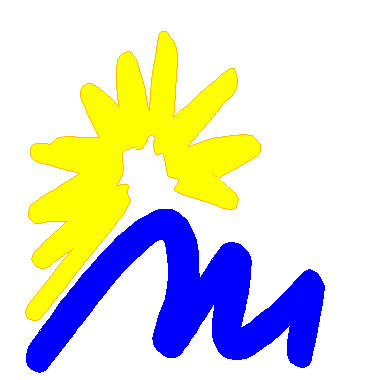 VNÚTORNÝ SYSTÉM HODNOTENIA ŽIAKOVPrerokovaný na úvodných zasadnutiach MZ a PK pre školský rok 2023/2024. Prerokovaný na Pedagogickej rade dňa 4. septembra 2023.Prešov, september 2022				    PaedDr. Dana Štucková									riaditeľka školyZákladná škola, Májové námestie 1, 080 01 PrešovRevidovanie a platnosť Vnútorného systému hodnotenia žiakovObsah1  Všeobecné informáciePodklady na hodnotenieHodnotenie prospechuHodnotenie žiaka v náhradnom termíneOpravné skúškyKomisionálna skúškaHodnotenie vzdelávacích výsledkov práce žiakov na 1.stupniHodnotenie vzdelávacích výsledkov práce žiakov na 2.stupniHodnotenie správania žiakovHodnotenie žiakov so špeciálnymi výchovno-vzdelávacími potrebamiZáverVšeobecné informácie	Systém hodnotenia žiakov je vnútorný dokument školy, ktorý zhromažďuje údaje o hodnotení žiakov Základnej školy, Májové námestie 1 v Prešove.Hodnotenie vychádza z platného Metodického pokynu č.22/2011 z 1. mája 2011 na hodnotenie žiakov základnej školy.	Cieľom hodnotenia vzdelávacích výsledkov žiakov v škole je poskytnúť žiakovi a jeho rodičom spätnú väzbu o tom, ako žiak zvládol danú problematiku, v čom má nedostatky, kde má rezervy a aké sú jeho pokroky. Súčasťou hodnotenia je tiež povzbudenie do ďalšej práce, návod, ako postupovať pri odstraňovaní nedostatkov. Hodnotenie má informatívnu, korekčnú a motivačnú funkciu. 	V procese hodnotenie učiteľ uplatňuje primeranú náročnosť, pedagogický takt voči žiakovi, rešpektuje práva dieťaťa a humánne sa správa voči žiakovi. Predmetom hodnotenia vo výchovno-vzdelávacom procese sú najmä učebné výsledky žiaka, ktoré dosiahol vo vyučovacích predmetoch v súlade s požiadavkami vymedzenými v učebných osnovách, osvojené kľúčové kompetencie, ako aj usilovnosť, osobnostný rast, rešpektovanie práv iných osôb, ochota spolupracovať. Hodnotenie slúži ako prostriedok pozitívnej podpory zdravého rozvoja osobnosti žiaka. Vo výchovno-vzdelávacom procese sa uskutočňuje priebežné a súhrnné hodnotenie:priebežné hodnotenie sa uskutočňuje pri hodnotení čiastkových výsledkov a prejavov žiaka na vyučovacích hodinách a má hlavne motivačný charakter; učiteľ zohľadňuje vekové a individuálne osobitosti žiaka a prihliada na jeho momentálnu psychickú i fyzickú disponovanosť,súhrnné hodnotenie žiaka v predmetesa uskutočňuje na konci prvého polroka a druhého polroka v školskom roku a má čo najobjektívnejšie zhodnotiť úroveň jeho vedomostí, zručností 
a návykov v danom vyučovacom predmete.Hodnotenie robíme na základe určitých kritérií, prostredníctvom ktorých sledujeme vývoj žiaka. Pri hodnotení výsledkov práce žiaka postupujeme v súlade s:výchovno-vzdelávacími požiadavkami vzdelávacích programov,požiadavkami na rozvoj všeobecných kompetencií,učebnými plánmi, učebnými osnovami a štandardami.	Pri hodnotení žiaka posudzujeme získané kompetencie v súlade s učebnými osnovami a schopnosť ich využívať v oblastiach:komunikačných schopností, najmä ústne a písomné spôsobilosti, čitateľskej gramotnosti,jazykových schopností v štátnom jazyku, v materinskom jazyku, v cudzích jazykoch,digitálnych kompetencií,matematickej gramotnosti a prírodných vied,sociálnych kompetencií,multikultúrnych kompetencií,manuálnych zručností a ich využití v praktických cvičeniach,umeleckých a psychomotorických schopností,analýzy problémov a schopnosti ich riešenia,osobnostných vlastností ako porozumenie, znášanlivosť, tolerancia, priateľstvo,kontrolovania a regulovania svojho správania, ochrany svojho zdravia a životného prostredia a etických princípov.Pri hodnotení žiakov s špeciálnymi výchovno-vzdelávacími potrebami, ktorí sa vzdelávajú podľa individuálneho programu, postupujeme podľa metodického pokynu na hodnotenie žiakov a odporúčaní CPPPaP. Berieme do úvahy možný vplyv zdravotného znevýhodnenia žiaka na jeho školský výkon. Odlišujeme hodnotenie spôsobilosti od hodnotenia správania.Podklady na hodnotenie Podklady na hodnotenie výchovno-vzdelávacích výsledkov a správania žiaka získava učiteľ najmä týmito metódami, formami a prostriedkami:sústavným diagnostickým pozorovaním žiaka,sústavným sledovaním výkonu žiaka a jeho pripravenosti na vyučovanie,rôznymi druhmi skúšok (písomné, ústne, grafické, praktické, pohybové) a didaktickými testami; uplatňuje aj metódy menej riadené (referáty, projekty, sebahodnotiace listy, dotazníky, pozorovania) - súbor prác žiaka, ktoré vypovedajú o jeho výkone,analýzou výsledkov rôznych činností žiaka,konzultáciami s ostatnými pedagogickými zamestnancami a podľa potrebys odbornými zamestnancami zariadenia výchovného poradenstva a prevencie, všeobecného lekára pre deti a dorast, najmä u žiaka s trvalejšími psychickými a zdravotnými ťažkosťami a poruchami,rozhovormi so žiakom a so zákonným zástupcom žiaka.	Žiak je z predmetu skúšaný ústne, písomne alebo prakticky najmenej dvakrát v polročnom hodnotiacom období.	Učiteľ oznamuje žiakovi výsledok každého hodnotenia a posúdi klady a nedostatky hodnotených prejavov a výkonov. Po ústnom skúšaní učiteľ oznámi žiakovi výsledok ihneď. Výsledky hodnotenia písomných a grafických prác a praktických činností oznámi žiakovi a predloží k nahliadnutiu najneskôr do 10 dní.	Písomné práce a ďalšie druhy skúšok rozvrhne učiteľ rovnomerne na celý školský rok. Pravidelným rozvrhnutím hodnotiacich činností zabráni preťažovaniu žiaka. Písomné práce archivuje do konca príslušného školského roka.	Termín na vykonanie písomnej skúšky, ktorá má trvať viac ako 25 minút, prekonzultuje učiteľ s triednym učiteľom, ktorý koordinuje plán písomného skúšania. V jednom dni môže žiak robiť len jednu písomnú skúšku uvedeného charakteru.	Učiteľ vedie evidenciu o každom hodnotení žiaka.Podkladom pre celkové hodnotenie vyučovacieho predmetu sú:známky alebo slovné hodnotenie za ústne odpovede,známky alebo slovné hodnotenie za písomné práce, didaktické testy, grafické práce, praktické práce, pohybové činnosti,posúdenie prejavov žiaka.1.2	Hodnotenie prospechu 	Prospech žiaka v predmetesa klasifikuje týmito stupňami:1 - výborný,2 - chválitebný,3 - dobrý,4 - dostatočný,5 - nedostatočný.Stupeň 1 (výborný)Žiak ovláda poznatky, pojmy a zákonitosti podľa učebných osnov a vie ich pohotovo využívať pri intelektuálnych, motorických, praktických a iných činnostiach. Samostatne a tvorivo uplatňuje osvojené vedomosti a kľúčové kompetencie pri riešení jednotlivých úloh, hodnotení javov a zákonitostí. Jeho ústny aj písomný prejav je správny, výstižný. Grafický prejav je  estetický. Výsledky jeho činností sú kvalitné až originálne.Stupeň 2 (chválitebný) Žiak ovláda poznatky, pojmy a zákonitosti podľa učebných osnov a  vie ich pohotovo využívať. Má osvojené kľúčové kompetencie, ktoré tvorivo aplikuje pri intelektuálnych, motorických, praktických a iných činnostiach. Uplatňuje osvojené vedomosti a kľúčové kompetencie pri riešení jednotlivých úloh, hodnotení javov a zákonitostí samostatne a kreatívne alebo s menšími podnetmi učiteľa. Jeho ústny aj písomný prejav má občas nedostatky v správnosti, presnosti a  výstižnosti. Grafický prejav je prevažne estetický. Výsledky jeho činností sú kvalitné, bez väčších nedostatkov.Stupeň 3 (dobrý) Žiak má v celistvosti a úplnosti osvojené poznatky, pojmy a zákonitosti podľa učebných osnov a pri ich využívaní má nepodstatné medzery. Má osvojené kľúčové kompetencie, ktoré využíva pri intelektuálnych, motorických, praktických a iných činnostiach s menšími nedostatkami. Na podnet učiteľa uplatňuje osvojené vedomosti a kľúčové kompetencie pri riešení jednotlivých úloh, hodnotení javov a zákonitostí. Podstatnejšie nepresnosti dokáže s učiteľovou pomocou opraviť. V ústnom a písomnom prejave má častejšie nedostatky v správnosti, presnosti, výstižnosti. Grafický prejav je menej estetický. Výsledky jeho činností sú menej kvalitné.Stupeň 4 (dostatočný)Žiak má závažné medzery v celistvosti a úplnosti osvojenia poznatkov a zákonitostí podľa učebných osnov ako aj  v  ich využívaní. Pri riešení teoretických a praktických úloh s uplatňovaním kľúčových kompetencií sa vyskytujú podstatné chyby. Je nesamostatný pri využívaní poznatkov a hodnotení javov. Jeho ústny aj písomný prejav má často v správnosti, presnosti a výstižnosti vážne nedostatky. V kvalite výsledkov jeho činností sa prejavujú omyly, grafický prejav je málo estetický. Vážne nedostatky dokáže žiak s pomocou učiteľa opraviť.Stupeň 5 (nedostatočný)Žiak si neosvojil vedomosti a zákonitosti požadované učebnými osnovami, má v nich závažné medzery, preto ich nedokáže využívať. Pri riešení teoretických a praktických úloh s uplatňovaním kľúčových kompetencií sa vyskytujú značné chyby. Je nesamostatný pri využívaní poznatkov, hodnotení javov, nevie svoje vedomosti uplatniť ani na podnet učiteľa. Jeho ústny a písomný prejav je nesprávny, nepresný. Kvalita výsledkov jeho činností a grafický prejav sú na nízkej úrovni. Vážne nedostatky nedokáže opraviť ani s pomocou učiteľa.	Pri písomných skúškach slúži na hodnotenie nasledujúca stupnica, ak predmetová komisia príslušného predmetu neodsúhlasila inak:90% - 100% - (1) výborný,75% - 89%   - (2) chválitebný,50% - 74%   - (3) dobrý,30% - 49%   - (4) dostatočný,0%   - 29%   - (5) nedostatočný.	Celkové hodnotenie žiaka prvého ročníka základnej školy sa na konci prvého polroka a druhého polroka na vysvedčení vyjadruje:prospel (a),neprospel (a).	Celkové hodnotenie žiaka druhého ročníka až deviateho základnej školy sa na konci prvého polroka a druhého polroka na vysvedčení vyjadruje:prospel (a) s vyznamenaním,prospel (a) veľmi dobre,prospel (a),neprospel (a).	Žiakovi, ktorý bol v niektorom vyučovacom predmete neklasifikovaný (nehodnotený), sa na vysvedčení a v katalógovom liste uvádza namiesto kvalifikačného stupňa alebo slovného hodnotenia slovo:aktívne absolvovalabsolvoval,neabsolvoval.Hodnotenie žiaka v náhradnom termíneAk pre závažné objektívne príčiny nemožno žiaka hodnotiť v riadnom termíne v prvom polroku, riaditeľ určí na jeho hodnotenie náhradný termín, a to spravidla tak, aby hodnotenie sa mohlo vykonať najneskôr do dvoch mesiacov po skončení prvého polroka, pričom za hodnotenie zodpovedá príslušný vyučujúci.Ak pre závažné objektívne príčiny nemožno žiaka hodnotiť v riadnom termíne v druhom polroku, riaditeľ určí na jeho hodnotenie náhradný termín, a to spravidla tak, aby hodnotenie sa vykonalo spravidla v poslednom týždni augusta.Opravné skúšky	Žiak, ktorý má na konci druhého polroku najviac z dvoch povinných predmetov prospech nedostatočný alebo dosiahol neuspokojivé výsledky v slovnom hodnotení, alebo vyučovací predmet neabsolvoval a neprospel, môže na základe rozhodnutia riaditeľa vykonať z týchto predmetov opravnú skúšku.	Opravnú skúšku môže vykonať aj žiak, ktorého prospech na konci prvého polroka je nedostatočný najviac z dvoch povinných vyučovacích predmetov, ktoré sa vyučujú len v prvom polroku.	Žiak, ktorý bez závažných dôvodov nepríde na opravnú skúšku, sa hodnotí stupňom nedostatočný.1.5	Komisionálna skúškaŽiak sa hodnotí podľa výsledkov komisionálnej skúšky ak:je skúšaný v náhradnom termíne,vykonáva opravnú skúšku,o preskúšanie požiada zákonný zástupca,sa preskúšanie koná na podnet riaditeľa,je oslobodený od povinnosti dochádzať do školy,plní osobitný spôsob školskej dochádzky,má povolené individuálne vzdelávanie,ukončuje vzdelávanie na získanie stupňa vzdelania.	Ak má zákonný zástupca žiaka pochybnosti o správnosti hodnotenia
v jednotlivých predmetoch na konci prvého alebo druhého polroka, môže do troch pracovných dní odo dňa vydania vysvedčenia, požiadať riaditeľa o vykonanie komisionálnej skúšky žiaka. Preskúšať žiaka nemožno, ak bol v hodnotiacom období z tohto vyučovacieho predmetu hodnotený na základe komisionálnej skúšky.	Preskúšanie sa uskutoční neodkladne, najneskôr do desiatich dní od vydania rozhodnutia.2 Hodnotenie vzdelávacích výsledkov práce žiakov na 1. stupniSlovenský jazyk 1.- 4. ročníkHodnotenie žiaka je realizované podľa platných metodických pokynov. Uskutočňujeme priebežné a súhrnné hodnotenie:priebežné hodnotenie uskutočňujeme pri hodnotení čiastkových výsledkov a prejavov žiaka na vyučovacích hodinách a má hlavne motivačný charakter; zohľadňujeme vekové a individuálne osobitosti žiaka a prihliadame na jeho momentálnu psychickú i fyzickú disponovanosť. súhrnné hodnotenie žiaka v predmete uskutočňujeme na konci prvého polroka a druhého polroka v školskom roku, čo najobjektívnejšie zhodnotíme úroveň jeho vedomostí, zručností a návykov v danom vyučovacom predmete.Hodnotenie prospechu:Hodnotenie žiaka sa vykonáva klasifikáciou, výsledky sa vyjadrujú stupňami 1 - 5 (viď. odstavec 1.2).Žiak je z predmetu skúšaný ústne, písomne alebo prakticky najmenej dvakrát v polročnom hodnotiacom období. Kontrolné písomné práce a kontrolné diktáty sú hodnotené známkou, sú jednotné pre daný ročník a schválené na zasadnutiach MZ. Kontrolné písomné prácePočet: 1       v 1.ročníkuPočet: 4v 2. – 4.ročníkuHodnotenie písomných prác:Projekty majú v 1.-4.ročníku polovičnú váhu (0,5x), predpísané kontrolné práce (štvrťročná, polročná, trištvrteročná a výstupná) majú v 3.-4.ročníku dvojnásobnú váhu (2x). Ostatné známky majú štandardnú váhu (1x).Rozsah kontrolných diktátov v jednotlivých ročníkoch:Navrhovaný rozsah slov platí aj pri prepise a odpise textu. Nácvičné diktáty sú realizované najmenej 2 za polročné hodnotiace obdobie v 1.- 4.ročníku počas školského roka a hodnotenie je vyjadrené počtom chýb.Pravopisné cvičenia sú realizované najmenej 2 za polročné hodnotiace obdobie v 1.- 4.ročníku  počas školského roka a hodnotenie je vyjadrené známkou.Kontrolné diktáty sú hodnotené v 1. - 4.ročníku známkou.Počet a zameranie kontrolných diktátov v 1. ročníku: 1 Zameranie: opakovanie učiva z 1. ročníka Počet a zameranie kontrolných diktátov v 2. ročníku: 10Zameranie: Opakovanie učiva z 1. ročníka Hláska a písmeno (ch, dz, dž)Samohláska äDvojhláskyTvrdé spoluhláskyOpakovanie učiva za 1. polrokMäkké spoluhláskySlabiky di, ti, ni, li, de, te, ne, leVetyOpakovanie učiva z 2. ročníkaPočet a zameranie kontrolných diktátov v 3. ročníku: 10Zameranie:Opakovanie učiva z 2. ročníka Slová s l, ĺ, r, ŕVybrané slová po bVybrané slová po mVybrané slová po pOpakovanie učiva za 1. polrokVybrané slová po r, sVybrané slová po v, zSlovné druhyOpakovanie učiva z 3. ročníka ZŠPočet a zameranie kontrolných diktátov v 4. ročníku: 10Zameranie:1. Opakovanie učiva z 3. ročníka 2. Vybrané slová po b, m3. Vybrané slová po p, r4. Vybrané slová po s, v, z5. Spodobovanie6. Opakovanie učiva za 1. polrok7. Vlastné podstatné mená8. Ohybné slovné druhy9. Neohybné slovné druhy10. Opakovanie učiva zo 4. ročníka Na hodinách zohľadňujeme individuálne hodnoteniežiakov so ŠVVP podľa príslušných pokynov CPPPaP.Matematika 1. - 4. ročník     Hodnotenie žiaka je realizované podľa platných metodických pokynov. Uskutočňujeme priebežné a celkové hodnotenie:priebežné hodnotenie uskutočňujeme pri hodnotení čiastkových výsledkov a prejavov žiaka na vyučovacích hodinách a má hlavne motivačný charakter; zohľadňujeme vekové a individuálne osobitosti žiaka a prihliadame na jeho momentálnu psychickú i fyzickú disponovanosť. súhrnné hodnotenie žiaka v predmeteuskutočňujeme na konci prvého polroka a druhého polroka v školskom roku, čo najobjektívnejšie zhodnotíme úroveň jeho vedomostí, zručností a návykov v danom vyučovacom predmete.Hodnotenie žiaka sa vykonáva klasifikáciou, výsledky sa vyjadrujú stupňami 1 – 5, ktoré sú uvedené v odstavci 1.2 tohto dokumentu.Žiak je z predmetu skúšaný ústne, písomne alebo prakticky najmenej dvakrát v polročnom hodnotiacom období. Kontrolné písomné práce sú hodnotené známkou, sú jednotné pre daný ročník a schválené na zasadnutiach MZ. Pri písomných a kontrolných prácach používame stupnicu uvedenú v časti 1.2.Kontrolné písomné prácePočet: 1       v 1.ročníkuPočet: 4    v 2. – 4.ročníkuPredpísané kontrolné práce (štvrťročná, polročná, trištvrteročná a výstupná) majú v 3.-4.ročníku dvojnásobnú váhu (2x). Ostatné známky majú štandardnú váhu (1x). Matematické rozcvičky majú polovičnú váhu (0,5x) vo všetkých ročníkoch.Vo výslednej známke sú zohľadnené výsledky z nasledovných metód a foriem hodnotenia: a) motivačná známka•	za prístup k plneniu si povinnosti (napr.za domácu úlohu),•	za aktivitu na hodine (napr. pri frontálnom opakovaní),•	za numerické zručnosti,b) pozorovanie činnosti žiaka•	príprava na vyučovanie – pomôcky,•	samostatná práca na doporučených úlohách mimo vyučovacích hodín.Tieto motivačné známky môžu podporiť sumárne hodnotenie žiaka.Hlavný dôraz kladieme na písomné skúšanie, ktoré členíme na:•	kontrolné práce – každý polrok,•	písomné práce – po tematických celkoch,•	desaťminútovky – podľa povahy učiva,•	grafické práce – dôraz kladieme na presnosť a estetiku rysovania.Pri hodnotení žiakov so ŠVVP, ktorí sa vzdelávajú podľa individuálneho programu, postupujeme podľa pokynov a odporúčaní CPPPaP.Prvouka 1. – 2. ročník Prírodoveda 3.- 4. ročníkHodnotenie žiaka je realizované podľa platných metodických pokynov. Uskutočňujeme priebežné asúhrnné hodnotenie:priebežné hodnotenie uskutočňujeme pri hodnotení čiastkových výsledkov a prejavov žiaka na vyučovacích hodinách a má hlavne motivačný charakter; zohľadňujeme vekové a individuálne osobitosti žiaka a prihliadame na jeho momentálnu psychickú i fyzickú disponovanosť. súhrnné hodnotenie žiaka v predmete uskutočňujeme na konci prvého polroka a druhého polroka v školskom roku, čo najobjektívnejšie zhodnotíme úroveň jeho vedomostí, zručností a návykov v danom vyučovacom predmete.Hodnotenie žiaka sa vykonáva klasifikáciou, výsledky sa vyjadrujú stupňami 1 – 5, ktoré sú uvedené v odstavci 1.2 tohto dokumentu.Pri písomných a kontrolných prácach používame stupnicu uvedenú v časti 1.2.Žiak je z predmetu skúšaný ústne, písomne alebo prakticky najmenej dvakrát 
v polročnom hodnotiacom období. Hodnotíme žiaka priebežne na základe jeho aktivity počas vyučovacieho procesu, riešenia samostatných a skupinových úloh, praktických zručností žiaka, krátke čiastkové písomné previerky, tvorba projektov a ich prezentácia, domáce úlohy.Písomné a kontrolné práce: Projekty majúpolovičnú váhu (0,5x), ostatné známky majú štandardnú váhu (1x).Na hodinách zohľadňujeme individuálne hodnotenie žiakov so ŠVVPpodľa príslušných pokynov CPPPaP.	Vlastiveda 3.- 4. ročníkHodnotenie žiaka je realizované podľa platných metodických pokynov MŠ. Uskutočňujeme priebežné a súhrnné hodnotenie:priebežné hodnotenie uskutočňujeme pri hodnotení čiastkových výsledkov a prejavov žiaka na vyučovacích hodinách a má hlavne motivačný charakter; zohľadňujeme vekové a individuálne osobitosti žiaka a prihliadame na jeho momentálnu psychickú i fyzickú disponovanosť. súhrnné hodnotenie žiaka v predmete uskutočňujeme na konci prvého polroka a druhého polroka v školskom roku, čo najobjektívnejšie zhodnotíme úroveň jeho vedomostí, zručností a návykov v danom vyučovacom predmete.Hodnotenie žiaka sa vykonáva klasifikáciou, výsledky sa vyjadrujú stupňami 1 – 5, ktoré sú uvedené v odstavci 1.2 tohto dokumentu.Pri písomných a kontrolných prácach používame stupnicu uvedenú v časti 1.2 Žiak je z predmetu skúšaný ústne, písomne alebo prakticky najmenej dvakrát 
v polročnom hodnotiacom období. Hodnotíme žiaka priebežne na základe jeho aktivity počas vyučovacieho procesu, riešenia samostatných a skupinových úloh, prácu s mapou, praktických zručností žiaka krátke čiastkové písomné previerky, tvorba projektov a ich prezentácia, domáce úlohy.Písomné a kontrolné práce: Projekty majúpolovičnú váhu (0,5x) , ostatné známky majú štandardnú váhu (1x).Na hodinách zohľadňujeme individuálne hodnotenie žiakovso ŠVVP podľa príslušných pokynov CPPPaP. Informatika 3. -4. ročník Hodnotenie žiaka je realizované podľa platných metodických pokynov. Uskutočňujeme priebežné a súhrnné hodnotenie:priebežné hodnotenie uskutočňujeme pri hodnotení čiastkových výsledkov a prejavov žiaka na vyučovacích hodinách a má hlavne motivačný charakter; zohľadňujeme vekové a individuálne osobitosti žiaka a prihliadame na jeho momentálnu psychickú i fyzickú disponovanosť. súhrnné hodnotenie žiaka v predmete uskutočňujeme na konci prvého polroka a druhého polroka v školskom roku, čo najobjektívnejšie zhodnotíme úroveň jeho vedomostí, zručností a návykov v danom vyučovacom predmete.Hodnotenie žiaka sa vykonáva klasifikáciou, výsledky sa vyjadrujú stupňami 1 – 5, ktoré sú uvedené v odstavci 1.2 tohto dokumentu.Ťažisko  kontroly a hodnotenia presúvame na hodnotenie praktických aktivít, známkou hodnotíme komplexnejšie žiacke produkty s dôrazom na praktické zručnosti, samostatnosť, správnosť vypracovania zadaných úloh, tvorivosť 
a schopnosť prezentovať výsledky svojej práce.Priebežne na každej hodine využívame ústne hodnotenie (pochvalou, resp. nabádaním k usilovnejšej práci). Na hodinách zohľadňujeme individuálne hodnotenie žiakovso ŠVVPpodľa príslušných pokynov CPPPaP.Anglický jazyk 1.-4.ročníkHodnotenie žiakov je v zmysle platných Metodických pokynov na hodnotenie 
a klasifikáciu žiakov ZŠ, sú záväzne pre všetky vyučujúce ANJ.Známky sa budú zapisovať do žiackej knižky modrou farbou, testy červenou farbou a robiť zápis známok do ETK. Každú známku vyučujúce slovne okomentujú 
a odôvodnia, budú žiakov chváliť za každý pokrok, za aktivitu prejavenú na hodine, budú sa zvlášť venovať začleneným žiakom, budú vytvárať dobrú pracovnú atmosféru na hodine, diktáty sa nepíšu.Žiak na začiatku šk. roka je oboznámený s hodnotením predmetu ANJ v jednotlivých ročníkoch podľa ŠkVP a Metodických pokynov, ako aj s tým, aké sú dôsledky, ak poruší školský poriadok svojou nedôslednou prípravou na vyučovanie.1. a 2. ročníkForma priebežného hodnotenia:Hodnotenie žiaka sa vykonáva klasifikáciou, výsledky sa vyjadrujú stupňami 1 – 5, ktoré sú uvedené v odstavci 1.2 tohto dokumentu.Používame aj hodnotenie formou: pochvál, pečiatky v PZ, značky/včielka za usilovnosť/ v ETKZnámkou  v 1.ročníku hodnotíme:zvládnutú slovnú zásoba (SZ),zvládnutú výslovnosť SV,aktivitu na hodine,pripravenosť žiak na vyučovanie,domácu úlohy,nosenie učebných pomôcok,zapájanie  sa do rýmovačiek (chantov) a pesničiek,pohybové činnosti,schopnosť reagovať na komunikačnú situáciu (pozdrav, predstavovanie sa,....),sebahodnotenie / sebareflexia žiaka.Známkou v 2.ročníku hodnotíme:zvládnutie slovnej zásoby, domáce úlohy, krátke hovorové  frázy identifikáciu pojmov podľa obrázka  (ústne, písomne – obrázkové previerky),aktivitu na hodinenosenie učebných pomôcok,zapájanie sa do rýmovačiek (chantov) a pesničiek,pohybové činnosti,schopnosť reagovať na komunikačnú situáciu (pozdrav, predstavovanie sa,....),sebahodnotenie / sebareflexia žiaka.vedieť odpovedať na jednoduché otázky,vedieť utvoriť jednoduchú vetu , použiť frázuvedieť reagovať na jednoduchú konverzačnú situáciu,hodnotíme jazykové zručnosti (listening).Forma súhrnného hodnotenia:Hodnotenie žiaka sa vykonáva klasifikáciou, výsledky sa vyjadrujú stupňami 1 – 5, ktoré sú uvedené v odstavci 1.2 tohto dokumentu.	Pri hodnotení žiakov s špeciálnymi výchovno-vzdelávacími potrebami, ktorí sa vzdelávajú podľa individuálneho programu, postupujeme podľa pokynov a odporúčaní CPPPaP.3. -  4.ročník: úroveň A1Metodicko – didaktické princípy vhodne pre efektívne vyučovanie cudzieho jazyka na 1. stupni ZŠ vychádzajú zo ŠVP- ANJ pre 3. -4. roč.vyučovanie orientované na žiakačinnostný charakter vyučovaniarešpektovanie individuálnych osobnosti žiakapozitívna motivácianázornosť a primeranosťčaste striedanie organizačných foriem práce v rámci vyučovacej hodinysystematické opakovanietolerovanie chyby ako prirodzenej súčasti učenia sa jazykarozvíjanie komunikačnej kompetencie ako produktu vyučovania, nie domácej prípravy.Forma priebežného hodnotenia:Hodnotenie žiaka sa vykonáva klasifikáciou, výsledky sa vyjadrujú stupňami 1 – 5, ktoré sú uvedené v odstavci 1.2 tohto dokumentu.Pri hodnotení za hlavnú , východiskovú známku považujeme tú, ktorú žiaci získajú za:    testy,čítanie a výslovnosť,samostatné práce,slovnú zásobu,motivačnú známku žiaci  môžu získať za:aktivitu na vyučovacej hodine,plnenie si školských povinností (domáca úloha),mini projektové, samostatné alebo skupinové  práce.Testy píšu žiaci 4-krát do roka, ako súhrn niekoľkých unitov alebo formou krátkych písomných prác po každom unite.Hodnotia sa známkou od 1 – 5 podľa dole uvedenej stupnice.Počúvanie s porozumením – hodnotí sa správna reakcia na podnet, správnu reakciu na otázku a povel, rozlišovanie a porovnávanie hlások a slov, porovnávanie významu viet na základe intonácie.Čítanie a výslovnosť – hodnotí sa plynulosť, bezchybnosť čítania, porozumenie  textu z prečítaného (kontrolnou vetou, otázkou), správna výslovnosť prečítaného textu. Hodnotí sa čiastková spôsobilosť čítania a to rozlišovanie písomnej formy slov, hľadanie konkrétnych slov, informácií v texte, čítanie krátkych textov s porozumením.Písomný prejav – odpisovanie slov, viet, odsekov, písanie vlastných viet a odsekov. Samostatné práce – hodnotí sa grafická a obsahová stránka práce.Sebahodnotenie – monitoruje spôsobilosti žiaka, jeho vlastný pokrok, proces prebieha v materinskom jazyku.Formy: portfólio, rozhovory s učiteľom, denníky, zbierka prác žiaka, súčasťou môžu byť  aj jeho písomky, kresby, projekty a pod.Slovná zásoba – hodnotí sa zvládnutie slovnej zásoby nie len ústnou formou ale aj písomnou formou pomocou obrázkov.Forma súhrnného hodnotenia:Hodnotenie žiaka sa vykonáva klasifikáciou, výsledky sa vyjadrujú piatimi stupňami podľa kritérií a stupnice uvedenými v časti 1.2 tohto dokumentu.	Pri hodnotení žiakov s špeciálnymi výchovno-vzdelávacími potrebami, ktorí sa vzdelávajú podľa individuálneho programu, postupujeme podľa pokynov a odporúčaní CPPPaP.Pracovné vyučovanie 3. - 4.ročník Hodnotenie žiaka je realizované podľa platných metodických pokynov. Pri priebežnom a súhrnom hodnotení sa predmet neklasifikuje, t. z. nie je hodnotený klasifikáciou ani slovne.Žiakovi sa na vysvedčení a v katalógovom liste uvádzaAktívne absolvoval (skratka aabs) - žiak sa na vyučovaní daného predmetu aktívne zúčastňoval a pracoval.Absolvoval (skratka abs) - žiak sa na vyučovaní v danom predmete ospravedlnene nezúčastňoval alebo bol prítomný a zo závažných dôvodov nepracoval.Neabsolvoval (skratka neabs) - žiak na vyučovaní nepracoval alebo sa neospravedlnene vyučovania nezúčastňoval.Pri hodnotení žiakov s špeciálnymi výchovno-vzdelávacími potrebami, ktorí sa vzdelávajú podľa individuálneho programu, postupujeme podľapokynov a odporúčaní CPPPaP.Telesná a športová výchova 1.- 4. ročník Hodnotenie žiaka je realizované podľa platných metodických pokynov. Pri priebežnom a súhrnom hodnotení a predmet neklasifikuje, t. z. nie je hodnotený klasifikáciou ani slovne.Žiakovi sa na vysvedčení a v katalógovom liste uvádzaAktívne absolvoval (skratka aabs) - žiak sa na vyučovaní daného predmetu aktívne zúčastňoval a pracoval.Absolvoval (skratka abs) - žiak sa na vyučovaní v danom predmete ospravedlnene nezúčastňoval alebo bol prítomný a zo závažných dôvodov nepracoval.Neabsolvoval (skratka neabs) - žiak na vyučovaní nepracoval alebo sa neospravedlnene vyučovania nezúčastňoval.Pri hodnotení žiakov s špeciálnymi výchovno-vzdelávacími potrebami, ktorí sa vzdelávajú podľa individuálneho programu, postupujeme podľapokynov a odporúčaní CPPPaP.Výtvarná výchova 1.- 4. ročník Hodnotenie žiaka je realizované podľa platných metodických pokynov. Pri priebežnom a súhrnom hodnotení sa predmet neklasifikuje, t. z. nie je hodnotený klasifikáciou ani slovne.Žiakovi sa na vysvedčení a v katalógovom liste uvádzaAktívne absolvoval (skratka aabs) - žiak sa na vyučovaní daného predmetu aktívne zúčastňoval a pracoval.Absolvoval (skratka abs) - žiak sa na vyučovaní v danom predmete ospravedlnene nezúčastňoval alebo bol prítomný a zo závažných dôvodov nepracoval.Neabsolvoval (skratka neabs) - žiak na vyučovaní nepracoval alebo sa neospravedlnene vyučovania nezúčastňoval.Pri hodnotení žiakov s špeciálnymi výchovno-vzdelávacími potrebami, ktorí sa vzdelávajú podľa individuálneho programu, postupujeme podľapokynov a odporúčaní CPPPaP.Hudobná výchova 1.- 4. ročník Hodnotenie žiaka je realizované podľa platných metodických pokynov. Pri priebežnom a súhrnom hodnotení sa predmet neklasifikuje, t. z. nie je hodnotený klasifikáciou ani slovne.Žiakovi sa na vysvedčení a v katalógovom liste uvádzaAktívne absolvoval (skratka aabs) - žiak sa na vyučovaní daného predmetu aktívne zúčastňoval a pracoval.Absolvoval (skratka abs) - žiak sa na vyučovaní v danom predmete ospravedlnene nezúčastňoval alebo bol prítomný a zo závažných dôvodov nepracoval.Neabsolvoval (skratka neabs) - žiak na vyučovaní nepracoval alebo sa neospravedlnene vyučovania nezúčastňoval.Pri hodnotení žiakov s špeciálnymi výchovno-vzdelávacími potrebami, ktorí sa vzdelávajú podľa individuálneho programu, postupujeme podľapokynov a odporúčaní CPPPaP.Plávanie 3.- 4. ročníkHodnotenie žiaka je realizované podľa platných metodických pokynov. Pri priebežnom a súhrnom hodnotení sa predmet neklasifikuje, t. z. nie je hodnotený klasifikáciou ani slovne.Žiakovi sa na vysvedčení a v katalógovom liste uvádzaAktívne absolvoval (skratka aabs) - žiak sa na vyučovaní daného predmetu aktívne zúčastňoval a pracoval.Absolvoval (skratka abs) - žiak sa na vyučovaní v danom predmete ospravedlnene nezúčastňoval alebo bol prítomný a zo závažných dôvodov nepracoval.Neabsolvoval (skratka neabs) - žiak na vyučovaní nepracoval alebo sa neospravedlnene vyučovania nezúčastňoval.Pri hodnotení žiakov s špeciálnymi výchovno-vzdelávacími potrebami, ktorí sa vzdelávajú podľa individuálneho programu, postupujeme podľapokynov a odporúčaní CPPPaP.Etická výchova 1.- 4. ročník,Náboženská výchova  1.- 4. ročníkHodnotenie žiaka je realizované podľa platných metodických pokynov. Pri priebežnom a súhrnom hodnotení sa predmet neklasifikuje, t. z. nie je hodnotený klasifikáciou ani slovne.Žiakovi sa na vysvedčení a v katalógovom liste uvádzaAktívne absolvoval (skratka aabs) - žiak sa na vyučovaní daného predmetu aktívne zúčastňoval a pracoval.Absolvoval (skratka abs) - žiak sa na vyučovaní v danom predmete ospravedlnene nezúčastňoval alebo bol prítomný a zo závažných dôvodov nepracoval.Neabsolvoval (skratka neabs) - žiak na vyučovaní nepracoval alebo sa neospravedlnene vyučovania nezúčastňoval.Pri hodnotení žiakov s špeciálnymi výchovno-vzdelávacími potrebami, ktorí sa vzdelávajú podľa individuálneho programu, postupujeme podľapokynov a odporúčaní CPPPaP.3 Hodnotenie vzdelávacích výsledkov práce žiakovna2. stupniSlovenský jazyk a literatúraHodnotenie žiaka je realizované podľa platných metodických pokynov. Uskutočňujeme priebežné a súhrnné hodnotenie:priebežné hodnotenie uskutočňujeme pri hodnotení čiastkových výsledkov a prejavov žiaka na vyučovacích hodinách a má hlavne motivačný charakter; zohľadňujeme vekové a individuálne osobitosti žiaka a prihliadame na jeho momentálnu psychickú i fyzickú disponovanosť. súhrnné hodnotenie žiaka v predmeteuskutočňujeme na konci prvého polroka a druhého polroka v školskom roku, čo najobjektívnejšie zhodnotíme úroveň jeho vedomostí, zručností a návykov v danom vyučovacom predmete.Hodnotenie žiaka sa vykonáva klasifikáciou, výsledky sa vyjadrujú stupňami 1 – 5, ktoré sú uvedené v odstavci 1.2 tohto dokumentu.Žiak je z predmetu skúšaný ústne, písomne alebo prakticky najmenej dvakrát v polročnom hodnotiacom období. Kontrolné písomné práce a kontrolné diktáty sú hodnotené známkou, sú jednotné pre daný ročník a schválené na zasadnutiach PK. Pri hodnotení sa používa váhový systém známok povinný pre všetky vyučujúce vo všetkých ročníkoch, čím sa zabezpečí objektívnejšie a presnejšie hodnotenie dosiahnutých výsledkov žiakov. Realizovať ho budeme nasledovne:Kontrolné písomné práce v 5. – 8. ročníkuPočet: 3             Počet: 4 – 5      v 9. ročníku       Hodnotenie kontrolných diktátovRozsah kontrolných diktátov v jednotlivých ročníkochPísomné slohové práce hodnotíme podľa týchto kritérií:Vonkajšia forma (max. 4 body) – celková úprava: čitateľnosť, zreteľné grafické členenie odsekov, čistota textu, dodržiavanie okrajov a predpísaného rozsahuVnútorná forma (max. 20  bodov) – je súčtom bodov obsahu, kompozície, jazyka a pravopisuObsah (max. 4 body) -  dodržanie témy, myšlienkové vyústenieKompozícia (max. 4 body) – uplatnenie slohového postupu, vnútorná stavba, členenie textu, nadväznosť a logickosť textuJazyk (max. 4 body) – správne využitie slovných druhov, morfologická správnosť jazykových prostriedkov, syntaktická správnosť jazykových prostriedkov, rôznorodosť, variabilnosťPravopis (max. 4 body) –	 4 body za 0 – 4 chyby	 3 body za 5 – 8 chýb	  2 body za 9 – 12 chýb	1 bod za 13 – 16 chýb	0 bodov za 17 a viac chýbŠtýl (max. 4 body) – správna štylizácia viet, tvorivosť, pútavosťCelkový dojem (max. 4 body) – celkové vyznenie práce po jej prvom prečítaníHodnotiaca stupnica slohových prác:známka                          body	1                              28 – 26		   2                              25 – 21	3                              20 – 14	4                              13 – 9  					5                                8 - 0Forma súhrnného hodnotenia:Pri súhrnom hodnotení sú v známke zohľadnené výsledky z nasledovných metód 
a foriem hodnotenia: a) motivačná známka•	za prístup k plneniu si povinnosti (napr.za domácu úlohu), •	za aktivitu na hodine (napr. pri frontálnom opakovaní), •	za pravopisné zručnosti, b) pozorovanie činnosti žiaka •	príprava na vyučovanie – pomôcky, systematickosť a pravidelnosť•	samostatná práca na doporučených úlohách mimo vyučovacích hodín. Motivačné známky môžu podporiť súhrnné hodnotenie žiaka. Hlavný dôraz kladieme na písomné skúšanie, ktoré členíme na: •	kontrolné práce – každý polrok, •	písomné práce – po tematických celkoch, •	pravopisné rozcvičky – podľa povahy učiva Pri hodnotení žiakov so špeciálnymi výchovno-vzdelávacími potrebami, ktorí sa vzdelávajú podľa individuálneho programu, postupujeme podľa pokynov a odporúčaní CPPPaP.Anglický jazyk5. ročník: ukončenie úrovni A1Hodnotenie žiaka je realizované podľa platných metodických pokynov. Uskutočňujeme priebežné a súhrnné hodnotenie:priebežné hodnotenie uskutočňujeme pri hodnotení čiastkových výsledkov a prejavov žiaka na vyučovacích hodinách a má hlavne motivačný charakter; zohľadňujeme vekové a individuálne osobitosti žiaka a prihliadame na jeho momentálnu psychickú i fyzickú disponovanosť. súhrnné hodnotenie žiaka v predmeteuskutočňujeme na konci prvého polroka a druhého polroka v školskom roku, čo najobjektívnejšie zhodnotíme úroveň jeho vedomostí, zručností a návykov v danom vyučovacom predmete.Hodnotenie žiaka sa vykonáva klasifikáciou, výsledky sa vyjadrujú stupňami 1 – 5, ktoré sú uvedené v odstavci 1.2 tohto dokumentu.Pri písomných a kontrolných prácach používame stupnicu uvedenú v časti 1.2 .Učiteľ poskytne žiakovi priestor na sebahodnotenie a sebareflexiu .Pri hodnotení za hlavnú, východiskovú známku považujeme tú, ktorú žiaci získajú:        za písomné práce, testy,slohové práce podľa jednoduchej štruktúryovládanie slovnej zásoby písomnou formou,	za ústny prejav  - dialóg, monológ, obsah textov a pod.motivačnú známku, ktorá evokuje žiakov k väčšej zodpovednosti, samostatnosti a tvorivosti. Žiaci ju môžu získať:za prístup k plneniu si povinnosti (napr.za domácu úlohu),za aktivitu na hodine,za projektové / samostatné práce, čítanie.Písomné práce - rozcvičky píšu žiaci po prebratí tematického celku, na konci unitu/lekcie častí A – D alebo formou krátkych písomných prác po každom unite.Kontrolné práce - testy píšu žiaci  4 – 5 krát ročne podľa množstva prebratého učiva v závislosti od úrovne žiakov.Slohová práca – hodnotí sa dvoma známkami.Prvá známka – hodnotí  loh, obsahovú stránku a štylizáciu textu.Druhá známka – hodnotí pravopis a gramatiku.Pri slohovej práci platí stupnica na počet chýb:   0 – 5		chýb	známka	1		 6 – 10		chýb	známka	2		11 – 15	chýb	známka	3		16 – 20	chýb	známka	4		21 -  ...		chýb	známka	5Dané kritériá sú aj pre slabších žiakov, hranica sa môže zvyšovať podľa úrovne a schopností žiakov individuálne.Domáca úloha – za 3x nesplnenú domácu úlohu, domácu prípravu na hodinu anglického jazyka hodnotíme nedostatočnou.Ústny prejav – zameriava sa na rozvíjanie schopnosti usporiadať vety v takom poradí, aby žiaci vedeli vytvoriť koherentný /ucelený jazykový celok.Učiteľ hodnotí podľa týchto kritérií:•	ovládanie a využitie slovnej zásoby,•	správna výslovnosť,•	gramatická správnosť,•	logická nadväznosť odpovede,•	schopnosť reagovať na otázky,•	samostatnosť a súvislosť odpovede primeraná stupňu vzdelania (úroveň A1).Žiak si osvojí jednotlivé kompetencie:Pri hodnotení žiakov s špeciálnymi výchovno-vzdelávacími potrebami, ktorí sa vzdelávajú podľa individuálneho programu, postupujeme podľa pokynov a odporúčaní CPPPaP.6.– 9. ročník: ukončenie úrovni A2Hodnotenie žiaka je realizované podľa platných metodických pokynov. Uskutočňujeme priebežné a súhrnné hodnotenie:priebežné hodnotenie uskutočňujeme pri hodnotení čiastkových výsledkov a prejavov žiaka na vyučovacích hodinách a má hlavne motivačný charakter; zohľadňujeme vekové a individuálne osobitosti žiaka a prihliadame na jeho momentálnu psychickú i fyzickú disponovanosť. súhrnné hodnotenie žiaka v predmeteuskutočňujeme na konci prvého polroka a druhého polroka v školskom roku, čo najobjektívnejšie zhodnotíme úroveň jeho vedomostí, zručností a návykov v danom vyučovacom predmete.Hodnotenie žiaka sa vykonáva klasifikáciou, výsledky sa vyjadrujú stupňami 1 – 5, ktoré sú uvedené v odstavci 1.2 tohto dokumentu.Učiteľ poskytne žiakovi priestor na sebahodnotenie a sebareflexiu .Pri hodnotení za hlavnú, východiskovú známku považujeme tú, ktorú žiaci získajú:        za písomné práce, testy,slohové práce  ovládanie slovnej zásoby písomnou formou,	za ústny prejav - dialóg, monológ, obsah textov a pod.motivačnú známku, ktorá evokuje žiakov k väčšej zodpovednosti, samostatnosti a tvorivosti. Žiaci ju môžu získať za:prístup k plneniu si povinnosti (napr.za domácu úlohu),aktivitu na hodine,projektové /samostatné práce, čítanie.Písomné práce - rozcvičky píšu žiaci po prebratí tematického celku, na konci unitu častí A – D.Kontrolné práce - testy píšu žiaci  4 – 5 krát ročne podľa množstva prebratého učiva v závislosti od úrovne žiakov.Pri písomných a kontrolných prácach používame stupnicu uvedenú v časti 1.2 Hodnotenie prospechu.Slohová práca – hodnotí sa dvoma známkami.Prvá známka – hodnotí sloh, obsahovú stránku a  štylizáciu textu.Druhá známka – hodnotí pravopis a gramatiku.Pri slohovej práci platí stupnica na počet chýb:  0 - 5 	 chýb    známka  1                         6 - 10	 chýb    známka  211 - 15  chýb    známka  316 - 20  chýb    známka  421 - ....  chýb    známka  5Dané kritériá sú aj pre slabších žiakov, hranica sa môže zvyšovať podľa úrovne a schopností žiakov individuálne.Domáca úloha – za 3x nesplnenú domácu úlohu, domácu prípravu na hodinu anglického jazyka  hodnotíme nedostatočnou, nakoľko jazyk si vyžaduje systematickú prípravu.Ústny prejav –zameriava sa na rozvíjanie schopnosti usporiadať vety v takom poradí, aby žiak ukázal ovládanie a využitie slovnej zásoby,správna výslovnosť,gramatická správnosť,logická nadväznosť odpovede,schopnosť reagovať na otázky,samostatnosť a súvislosť odpovede primeraná stupňu vzdelania (úroveň A2).žiaci vedeli vytvoriť koherentný / ucelený jazykový celok.Žiak si osvojí jednotlivé kompetencie podľa  dokumentu SERR:Pri hodnotení žiakov s špeciálnymi výchovno-vzdelávacími potrebami, ktorí sa vzdelávajú podľa individuálneho programu, postupujeme podľa pokynov a  odporúčaní CPPPaP.Nemecký jazykHodnotenie žiaka je realizované podľa platných metodických pokynov. Uskutočňujeme priebežné a súhrnné hodnotenie:priebežné hodnotenie uskutočňujeme pri hodnotení čiastkových výsledkov a prejavov žiaka na vyučovacích hodinách a má hlavne motivačný charakter; zohľadňujeme vekové a individuálne osobitosti žiaka a prihliadame na jeho momentálnu psychickú i fyzickú disponovanosť. súhrnné hodnotenie žiaka v predmeteuskutočňujeme na konci prvého polroka a druhého polroka v školskom roku, čo najobjektívnejšie zhodnotíme úroveň jeho vedomostí, zručností a návykov v danom vyučovacom predmete.Hodnotenie žiaka sa vykonáva klasifikáciou, výsledky sa vyjadrujú stupňami 1 – 5, ktoré sú uvedené v odstavci 1.2 tohto dokumentu.Pri písomných previerkach používame stupnicu uvedenú v časti 1.2.Pri hodnotení sa prihliada na:systematickú prípravu žiaka na vyučovaciu hodinu,výsledky písomných a ústnych skúšok.Pri hodnotení za hlavnú, východiskovú známku považujeme tú, ktorú žiaci získajú:        za písomné práce,ovládanie slovnej zásoby písomnou formou,	za ústny prejav –ústne odpovede, dialóg, monológ, čítanie s porozumením, obsah textov a pod.motivačnú známku, žiaci ju môžu získať za:prístup k plneniu si povinnosti (napr.za domácu úlohu),aktivitu na hodine,projektové (samostatné práce), Ústny prejav – učiteľ hodnotí podľa týchto kritérií:ovládanie a využitie slovnej zásoby,správna výslovnosť,gramatická správnosť,logická nadväznosť odpovede,schopnosť reagovať na otázky,čítanie s porozumenímsamostatnosť a súvislosť odpovede primeraná stupňu vzdelania (úroveň A1).Pri hodnotení žiakov s špeciálnymi výchovno-vzdelávacími potrebami, ktorí sa vzdelávajú podľa individuálneho programu, postupujeme podľa pokynov a odporúčaní CPPPaP.Ruský jazykHodnotenie žiaka je realizované podľa platných metodických pokynov. Uskutočňujeme priebežné a súhrnné hodnotenie:priebežné hodnotenie uskutočňujeme pri hodnotení čiastkových výsledkov a prejavov žiaka na vyučovacích hodinách a má hlavne motivačný charakter; zohľadňujeme vekové a individuálne osobitosti žiaka a prihliadame na jeho momentálnu psychickú i fyzickú disponovanosť. súhrnné hodnotenie žiaka v predmeteuskutočňujeme na konci prvého polroka a druhého polroka v školskom roku, čo najobjektívnejšie zhodnotíme úroveň jeho vedomostí, zručností a návykov v danom vyučovacom predmete.Hodnotenie žiaka sa vykonáva klasifikáciou, výsledky sa vyjadrujú stupňami 1 – 5, ktoré sú uvedené v odstavci 1.2 tohto dokumentu.Pri písomných previerkach používame stupnicu uvedenú v časti 1.2.Pri hodnotení sa prihliada na:systematickú prípravu žiaka na vyučovaciu hodinu,výsledky písomných a ústnych skúšok.Pri hodnotení za hlavnú, východiskovú známku považujeme tú, ktorú žiaci získajú:        za písomné práce,ovládanie slovnej zásoby písomnou formou,	za ústny prejav – ústne odpovede, dialóg, monológ, čítanie s porozumením, obsah textov a pod.motivačnú známku, žiaci ju môžu získať za:prístup k plneniu si povinnosti (napr.za domácu úlohu),aktivitu na hodine,projektové (samostatné práce), Ústny prejav – učiteľ hodnotí podľa týchto kritérií:ovládanie a využitie slovnej zásoby,správna výslovnosť,gramatická správnosť,logická nadväznosť odpovede,schopnosť reagovať na otázky,čítanie s porozumenímsamostatnosť a súvislosť odpovede primeraná stupňu vzdelania (úroveň A1).Pri hodnotení žiakov s špeciálnymi výchovno-vzdelávacími potrebami, ktorí sa vzdelávajú podľa individuálneho programu, postupujeme podľa pokynov a odporúčaní CPPPaP.FyzikaHodnotenie žiaka je realizované podľa platných metodických pokynov. Uskutočňujeme priebežné a súhrnné hodnotenie:priebežné hodnotenie uskutočňujeme pri hodnotení čiastkových výsledkov a prejavov žiaka na vyučovacích hodinách a má hlavne motivačný charakter; zohľadňujeme vekové a individuálne osobitosti žiaka a prihliadame na jeho momentálnu psychickú i fyzickú disponovanosť. súhrnné hodnotenie žiaka v predmeteuskutočňujeme na konci prvého polroka a druhého polroka v školskom roku, čo najobjektívnejšie zhodnotíme úroveň jeho vedomostí, zručností a návykov v danom vyučovacom predmete.Hodnotenie žiaka sa vykonáva klasifikáciou, výsledky sa vyjadrujú stupňami 1 – 5, ktoré sú uvedené v odstavci 1.2 tohto dokumentu.Pri priebežnom hodnotení sa hodnotia ústne odpovede, praktické skúšky, písomné práce, kontrolné práce, didaktické testy a projekty. Žiaci môžu získať motivačnú známku:za prístup k plneniu si povinností,za aktivitu na hodine,za domácu prípravu na vyučovanie,za projektové (samostatné) práce.Pri písomných previerkach používame stupnicu:90 - 100 % = 175 - 89 %   = 250 - 74 %   = 320 - 49 %   = 40  -  19 %   = 5Pri hodnotení žiakov s špeciálnymi výchovno-vzdelávacími potrebami, ktorí sa vzdelávajú podľa individuálneho programu, postupujeme podľapokynov a odporúčaní CPPPaP.ChémiaHodnotenie žiaka je realizované podľa platných metodických pokynov. Uskutočňujeme priebežné a súhrnné hodnotenie:priebežné hodnotenie uskutočňujeme pri hodnotení čiastkových výsledkov a prejavov žiaka na vyučovacích hodinách a má hlavne motivačný charakter; zohľadňujeme vekové a individuálne osobitosti žiaka a prihliadame na jeho momentálnu psychickú i fyzickú disponovanosť. súhrnné hodnotenie žiaka v predmeteuskutočňujeme na konci prvého polroka a druhého polroka v školskom roku, čo najobjektívnejšie zhodnotíme úroveň jeho vedomostí, zručností a návykov v danom vyučovacom predmete.Hodnotenie žiaka sa vykonáva klasifikáciou, výsledky sa vyjadrujú stupňami 1 – 5, ktoré sú uvedené v odstavci 1.2 tohto dokumentu.Predmetom hodnotenia sú teoretické vedomosti a poznatky určené výkonovým štandardom, praktické zručnosti a návyky pri práci v chemickom laboratóriu, úroveň verbálnych a grafických prejavov pri tvorbe projektov, referátov, prezentácií, laboratórnych protokolov, samostatnosť, aktivita, tvorivosť a vzťah žiaka k činnostiam na vyučovacej hodine. Podklady na hodnotenie žiaka získavame: z ústnych odpovedí – hodnotíme známkou, uprednostňujeme dobrovoľné odpovede žiakov a frontálne skúšanie, hodnotíme najmä osvojenie základných poznatkov stanovených výkonovou časťou vzdelávacieho štandardu,z písomných odpovedí – písomné práce zaraďujeme na záver tematických celkov alebo skupiny podobných tém, otázky zostavujeme podľa výkonového štandardu, hodnotíme známkou podľa percentuálnej úspešnosti:   100% - 90%   výborný							  89% - 75%    chválitebný74% - 50%    dobrý							                                                                                   49% - 20%    dostatočný						                                                                  19% - 0%      nedostatočnýz praktických aktivít – slovným hodnotením a stručným komentárom hodnotíme výkon žiaka a jeho praktické zručnosti pri laboratórnych prácach, zhotovenie záznamu z laboratórnej práce a správnosť záverov, uskutočnenie a prezentáciu projektu.Pri hodnotení žiakov s špeciálnymi výchovno-vzdelávacími potrebami, ktorí sa vzdelávajú podľa individuálneho programu, postupujeme podľapokynov a odporúčaní CPPPaP.BiológiaHodnotenie žiaka je realizované podľa platných metodických pokynov. Uskutočňujeme priebežné a súhrnné hodnotenie:priebežné hodnotenie uskutočňujeme pri hodnotení čiastkových výsledkov a prejavov žiaka na vyučovacích hodinách a má hlavne motivačný charakter; zohľadňujeme vekové a individuálne osobitosti žiaka a prihliadame na jeho momentálnu psychickú i fyzickú disponovanosť. súhrnné hodnotenie žiaka v predmeteuskutočňujeme na konci prvého polroka a druhého polroka v školskom roku, čo najobjektívnejšie zhodnotíme úroveň jeho vedomostí, zručností a návykov v danom vyučovacom predmete.Hodnotenie žiaka sa vykonáva klasifikáciou, výsledky sa vyjadrujú stupňami 1 – 5, ktoré sú uvedené v odstavci 1.2 tohto dokumentu.Pri písomných previerkach používame stupnicu uvedenú v časti 1.2.Pri verbálnej forme kontroly úrovne osvojenia poznatkov uprednostňujeme prezentovanie poznatkov žiakmi na základe dobrovoľnej odpovede žiaka alebo určenia konkrétneho žiaka učiteľom. Pri verbálnej kontrole zisťujeme a hodnotíme najmä osvojenie základných poznatkov, pojmov a vzťahy a súvislosti javov stanovených výkonovou časťou vzdelávacieho štandardu danej učebnej látky. Hodnotíme aj aktivitu žiaka na hodine, domáce úlohy, samostatné práce, disciplínu na hodine.Písomnou formou kontrolujeme a hodnotíme osvojenie základných poznatkov prostredníctvom písomky na konci tematického celku, skupiny podobných učebných tém, príp. štvrťročných a polročných písomiek v časovom limite cca 20 minút
a priebežné preverovanie vedomostí z učiva.Pri praktických cvičeniach a aktivitách hodnotíme slovne praktické zručnosti (vrátane správnosti nákresov a schém) a vypracovanie správy z pozorovania s dôrazom na samostatnosť. Hodnotenie žiak získa za samostatnosť, odbornosť, správnosť, disciplínu, estetickosť, úhľadnosť a technické prevedenie  vypracovanej správy z pozorovania.Úroveň kombinovaných verbálnych, písomných, grafických prejavov 
a komunikatívnych zručností kontrolujeme a hodnotíme prostredníctvom prezentácie projektov, referátov podľa vopred daných kritérií na základe vzájomnej dohody učiteľov a žiakov.Pri hodnotení žiakov s špeciálnymi výchovno-vzdelávacími potrebami, ktorí sa vzdelávajú podľa individuálneho programu, postupujeme podľapokynov a odporúčaní CPPPaP.DejepisHodnotenie žiaka je realizované podľa platných metodických pokynov. Uskutočňujeme priebežné a súhrnné hodnotenie:priebežné hodnotenie uskutočňujeme pri hodnotení čiastkových výsledkov a prejavov žiaka na vyučovacích hodinách a má hlavne motivačný charakter; zohľadňujeme vekové a individuálne osobitosti žiaka a prihliadame na jeho momentálnu psychickú i fyzickú disponovanosť. súhrnné hodnotenie žiaka v predmeteuskutočňujeme na konci prvého polroka a druhého polroka v školskom roku, čo najobjektívnejšie zhodnotíme úroveň jeho vedomostí, zručností a návykov v danom vyučovacom predmete.Hodnotenie žiaka sa vykonáva klasifikáciou, výsledky sa vyjadrujú stupňami 1 – 5, ktoré sú uvedené v odstavci 1.2 tohto dokumentu.Pri písomných previerkach používame stupnicu uvedenú v časti 1.2.Hodnotia sa písomné aj ústne odpovede.Po každom tematickom celku je úroveň vedomostí preskúšaná písomnou formou.Ústny prejav – učiteľ hodnotí podľa týchto kritérií:známka 1 – ak žiak odpovedá správne, samostatne bez pomoci učiteľa,známka 2 – ak žiak odpovedá väčšinou správne s minimálnou pomocou učiteľa,známka 3 – ak žiak odpovedá väčšinou správne iba na otázky učiteľa,známka 4 – ak žiak odpovedá s chybami na pomocné otázky učiteľa,známka 5 – ak žiak nereaguje na otázky učiteľa, odpovedá nesamostatne.Ústne sa hodnotí nová látka a opakovanie. Známky za prácu na hodine a z projektov majú motivačný charakter. Na konci školského roka sa úroveň vedomostí hodnotí testom z celoročného prebratého učiva.Pri hodnotení žiakov s špeciálnymi výchovno-vzdelávacími potrebami, ktorí sa vzdelávajú podľa individuálneho programu, postupujeme podľapokynov a odporúčaní CPPPaP.GeografiaHodnotenie žiaka je realizované podľa platných metodických pokynov. Uskutočňujeme priebežné a súhrnné hodnotenie:priebežné hodnotenie uskutočňujeme pri hodnotení čiastkových výsledkov a prejavov žiaka na vyučovacích hodinách a má hlavne motivačný charakter; zohľadňujeme vekové a individuálne osobitosti žiaka a prihliadame na jeho momentálnu psychickú i fyzickú disponovanosť. súhrnné hodnotenie žiaka v predmeteuskutočňujeme na konci prvého polroka a druhého polroka v školskom roku, čo najobjektívnejšie zhodnotíme úroveň jeho vedomostí, zručností a návykov v danom vyučovacom predmete.Hodnotenie žiaka sa vykonáva klasifikáciou, výsledky sa vyjadrujú stupňami 1 – 5, ktoré sú uvedené v odstavci 1.2 tohto dokumentu.Pri písomných previerkach používame stupnicu uvedenú v časti 1.2.Hodnotí sa ústna odpoveď, písomné previerky, práca s mapou, aktivita žiaka na vyučovacej hodine, domáce úlohy, samostatné práce, krátke čiastkové písomné previerky. Hodnotí sa známkami 1-5, ústne pochvalou a napomenutím.Z dôvodu lepšej adaptácie žiakov na 2. stupeň a nový predmet v 1. štvrťroku 
5. ročníkahodnotíme žiaka priebežne na základe jeho aktivity počasvyučovacieho procesu, riešenia samostatných a skupinových úloh, praktických zručností žiaka 
s glóbusom, s mapami,krátkych čiastkových písomné previerok, domácich úloh.Pri hodnotení žiakov s špeciálnymi výchovno-vzdelávacími potrebami, ktorí sa vzdelávajú podľa individuálneho programu, postupujeme  podľa pokynov a odporúčaní CPPPaP.Občianska náukaHodnotenie žiaka je realizované podľa platných metodických pokynov. Uskutočňujeme priebežné a súhrnné hodnotenie:priebežné hodnotenie uskutočňujeme pri hodnotení čiastkových výsledkov a prejavov žiaka na vyučovacích hodinách a má hlavne motivačný charakter; zohľadňujeme vekové a individuálne osobitosti žiaka a prihliadame na jeho momentálnu psychickú i fyzickú disponovanosť. súhrnné hodnotenie žiaka v predmeteuskutočňujeme na konci prvého polroka a druhého polroka v školskom roku, čo najobjektívnejšie zhodnotíme úroveň jeho vedomostí, zručností a návykov v danom vyučovacom predmete.Hodnotenie žiaka sa vykonáva klasifikáciou, výsledky sa vyjadrujú stupňami 1 – 5, ktoré sú uvedené v odstavci 1.2 tohto dokumentu.Pri písomných previerkach používame stupnicu uvedenú v časti 1.2.Hodnotia sa písomné aj ústne odpovede.Pri písomných a kontrolných  prácach používame stupnicu :		100 – 90 %    známkou   1		  89 -  75 %    známkou   2		  74 – 50  %   známkou   3		  49 – 30 %    známkou   4		  29 – 0   %    známkou   5 Po každom tematickom celku je úroveň vedomostí preskúšaná písomnou formou a klasifikovaná podľa stupnice schválenej pedagogickou radou. Ústny prejav – učiteľ hodnotí  podľa týchto kritérií:známka 1 – ak žiak odpovedá správne, samostatne bez pomoci učiteľa,známka 2 – ak žiak odpovedá väčšinou správne s minimálnou pomocou učiteľa,známka 3 – ak žiak odpovedá väčšinou  správne iba na otázky učiteľa,známka 4 – ak žiak odpovedá s chybami na pomocné otázky učiteľa,známka 5 – ak žiak nereaguje na otázky učiteľa, odpovedá nesamostatne.Ústne sa hodnotí nová látka a opakovanie. Známky za prácu na hodine a z projektov majú motivačný charakter. Na konci školského roka sa úroveň vedomostí hodnotí testom z celoročného prebratého učiva.Pri hodnotení žiakov s špeciálnymi výchovno-vzdelávacími potrebami, ktorí sa vzdelávajú podľa individuálneho programu, postupuje podľapokynov a odporúčaní CPPPaP.Náboženská výchovaHodnotenie žiaka je realizované podľa platných metodických pokynov. Pri priebežnom a súhrnom hodnotení sa predmet neklasifikuje, t. z. nie je hodnotený klasifikáciou ani slovne.Žiakovi sa na vysvedčení a v katalógovom liste uvádzaAktívne absolvoval(skratka aabs) - žiak sa na vyučovaní daného predmetu aktívne zúčastňoval a pracoval.Absolvoval (skratka abs) - žiak sa na vyučovaní v danom predmete ospravedlnene nezúčastňoval alebo bol prítomný a zo závažných dôvodov nepracoval.Neabsolvoval (skratka neabs)- žiak na vyučovaní nepracoval alebo sa neospravedlnene vyučovania nezúčastňoval.Pri hodnotení žiakov s špeciálnymi výchovno-vzdelávacími potrebami, ktorí sa vzdelávajú podľa individuálneho programu, postupujeme podľapokynov a odporúčaní CPPPaP.Etická výchovaHodnotenie žiaka je realizované podľa platných metodických pokynov. Pri priebežnom a súhrnom hodnotení  a predmet neklasifikuje, t. z. nie je hodnotený klasifikáciou ani slovne.Žiakovi sa na vysvedčení a v katalógovom liste uvádzaAktívne absolvoval (skratka aabs) - žiak sa na vyučovaní daného predmetu aktívne zúčastňoval a pracoval.Absolvoval (skratka abs) - žiak sa na vyučovaní v danom predmete ospravedlnene nezúčastňoval alebo bol prítomný a zo závažných dôvodov nepracoval.Neabsolvoval (skratka neabs) - žiak na vyučovaní nepracoval alebo sa neospravedlnene vyučovania nezúčastňoval.Pri hodnotení žiakov s špeciálnymi výchovno-vzdelávacími potrebami, ktorí sa vzdelávajú podľa individuálneho programu, postupujeme podľapokynov a odporúčaní CPPPaP.MatematikaHodnotenie žiaka je realizované podľa platných metodických pokynov. Uskutočňujeme priebežné a súhrnné hodnotenie:priebežné hodnotenie uskutočňujeme pri hodnotení čiastkových výsledkov a prejavov žiaka na vyučovacích hodinách a má hlavne motivačný charakter; zohľadňujeme vekové a individuálne osobitosti žiaka a prihliadame na jeho momentálnu psychickú i fyzickú disponovanosť. súhrnné hodnotenie žiaka v predmeteuskutočňujeme na konci prvého polroka a druhého polroka v školskom roku, čo najobjektívnejšie zhodnotíme úroveň jeho vedomostí, zručností a návykov v danom vyučovacom predmete.Hodnotenie žiaka sa vykonáva klasifikáciou, výsledky sa vyjadrujú stupňami 1 – 5, ktoré sú uvedené v odstavci 1.2 tohto dokumentu.Pri písomných previerkach používame stupnicu uvedenú v časti 1.2.Pri súhrnom hodnotení sú zohľadnené výsledky z nasledovných metód a foriem hodnotenia:a) motivačná známkaza prístup k plneniu si povinnosti (napr.za domácu úlohu),za aktivitu na hodine (napr. pri frontálnom opakovaní),za numerické zručnosti,za projektové (samostatné) práce,b) pozorovanie činnosti žiakapríprava na vyučovanie – pomôcky,samostatná práca na doporučených úlohách mimo vyučovacích hodín,. c) ústne odpovede: pri ústnych odpovediach sa bude hodnotiť samostatnosť riešenia, originálnosť a vlastné logické uvažovanie pri riešení úlohy a správnosť riešenia. ústna odpoveď môže byť hodnotená slovne (ak by klasifikácia pôsobila demotivačne) alebo známkou.Tieto motivačné známky môžu podporiť súhrnné hodnotenie žiaka.Hlavný dôraz kladieme na písomné skúšanie, ktoré členíme na:kontrolné práce – po tematických celkoch,písomné práce – každý štvrťrok,vstupná previerka,výstupná previerka,desaťminútovky – podľa povahy učiva,grafické práce – dôraz kladieme na presnosť a estetiku rysovania.Pri hodnotení žiakov s špeciálnymi výchovno-vzdelávacími potrebami, ktorí sa vzdelávajú podľa individuálneho programu, postupujeme podľapokynov a odporúčaní CPPPaP.InformatikaHodnotenie žiaka je realizované podľa platných metodických pokynov. Uskutočňujeme priebežné a súhrnné hodnotenie:priebežné hodnotenie uskutočňujeme pri hodnotení čiastkových výsledkov a prejavov žiaka na vyučovacích hodinách a má hlavne motivačný charakter; zohľadňujeme vekové a individuálne osobitosti žiaka a prihliadame na jeho momentálnu psychickú i fyzickú disponovanosť. súhrnné hodnotenie žiaka v predmeteuskutočňujeme na konci prvého polroka a druhého polroka v školskom roku, čo najobjektívnejšie zhodnotíme úroveň jeho vedomostí, zručností a návykov v danom vyučovacom predmete.Hodnotenie žiaka sa vykonáva klasifikáciou, výsledky sa vyjadrujú stupňami 1 – 5, ktoré sú uvedené v odstavci 1.2 tohto dokumentu.Pri písomných previerkach používame stupnicu uvedenú v časti 1.2.Predmet informatika je špecifický prevahou praktickej práce žiakov, preto písomnou formou kontrolujeme a hodnotíme len osvojenie základných teoretických poznatkov krátkymi previerkami (max 10-15 min). Ťažisko kontroly a hodnotenia presúvame na hodnotenie praktických aktivít, známkou hodnotíme komplexnejšie žiacke produkty s dôrazom na praktické zručnosti, samostatnosť, správnosť vypracovania zadaných úloh, tvorivosť a schopnosť prezentovať výsledky svojej práce. Priebežne na každej hodine pozorujeme žiaka pri práci a jeho prípravu na vyučovanie, analyzujeme výsledky rôznych činností žiaka - využívameústne hodnotenie (pochvalou, resp. nabádaním k usilovnejšej práci).Pri hodnotení žiakov s špeciálnymi výchovno-vzdelávacími potrebami, ktorí sa vzdelávajú podľa individuálneho programu, postupujeme podľapokynov 
a odporúčaní CPPPaP.TechnikaHodnotenie žiaka je realizované podľa platných metodických pokynov. Uskutočňujeme priebežné a súhrnné hodnotenie:priebežné hodnotenie uskutočňujeme pri hodnotení čiastkových výsledkov a prejavov žiaka na vyučovacích hodinách a má hlavne motivačný charakter; zohľadňujeme vekové a individuálne osobitosti žiaka a prihliadame na jeho momentálnu psychickú i fyzickú disponovanosť. súhrnné hodnotenie žiaka v predmeteuskutočňujeme na konci prvého polroka a druhého polroka v školskom roku, čo najobjektívnejšie zhodnotíme úroveň jeho vedomostí, zručností a návykov v danom vyučovacom predmete.Hodnotenie žiaka sa vykonáva klasifikáciou, výsledky sa vyjadrujú stupňami 1 – 5, ktoré sú uvedené v odstavci 1.2 tohto dokumentu.Pri písomných previerkach používame stupnicu uvedenú v časti 1.2.            Proces hodnotenia v rámci vyučovacieho procesu v predmete technika sa zameriava na nasledovné oblasti: zapamätanie si poznatkov - žiak dokáže poznatky: reprodukovať, vymenovať, definovať, nakresliť,porozumenie poznatkov - žiak dokáže poznatky: vysvetliť, zadefinovať, opísať, vyjadriť vlastnými slovami,použitie poznatkov (špecifický transfer) - žiak dokáže poznatky: aplikovať, demonštrovať, vyskúšať, vyriešiť.Písomná (grafická) forma hodnotenia - tematický celok Grafická komunikácia:kreslenie náčrtov - grafický záznam navrhovaného projektu,technický výkres - dopĺňanie, prípadne oprava (vyhľadávanie chýb) v spôsoboch zobrazovania,technický výkres - dodržiavanie technických noriem (druhy čiar, hrúbka čiar, kótovanie, presnosť a dôslednosť pri práci).tematický celok Elektrická energia:kreslenie schematických značiek,dopĺňanie, prípadne oprava (vyhľadávanie chýb) v spôsoboch zobrazovania.Praktická forma hodnotenia - tematický celok Materiály a technológie:zvládnutie pracovných operácií,pracovné postupy,overenie základných zručností pre vytvorenie návrhu pomocou počítača.- tematický celok: Elektrická energia:zvládnutie pracovných operácií,zapájanie jednoduchých elektrických obvodov,práce s elektrotechnickými stavebnicami.Ústna forma hodnotenia -vhodná pre všetky tematické celky hlavne ak žiak:využíva odborný pojmový aparát,prakticky demonštruje,definuje jav,obhajuje spôsob riešenia problému,prezentuje vlastný projekt (príklady projektov: Slovenskí vynálezcovia, Technika a spoločnosť, Technika a životné prostredie, Výroba elektrickej energie, Rozvod teplej a studenej vody, Elektrické spotrebiče v domácnosti a pod.)Pri hodnotení žiakov s špeciálnymi výchovno-vzdelávacími potrebami, ktorí sa vzdelávajú podľa individuálneho programu, postupujeme  podľa pokynov a odporúčaní CPPPaP.Výtvarná výchovaHodnotenie žiaka je realizované podľa platných metodických pokynov. Uskutočňujeme priebežné a súhrnné hodnotenie:priebežné hodnotenie uskutočňujeme pri hodnotení čiastkových výsledkov a prejavov žiaka na vyučovacích hodinách a má hlavne motivačný charakter; zohľadňujeme vekové a individuálne osobitosti žiaka a prihliadame na jeho momentálnu psychickú i fyzickú disponovanosť. súhrnné hodnotenie žiaka v predmeteuskutočňujeme na konci prvého polroka a druhého polroka v školskom roku, čo najobjektívnejšie zhodnotíme úroveň jeho vedomostí, zručností a návykov v danom vyučovacom predmete.Hodnotenie žiaka sa vykonáva klasifikáciou, výsledky sa vyjadrujú stupňami 1 – 5, ktoré sú uvedené v odstavci 1.2 tohto dokumentu.Pri písomných previerkach používame stupnicu uvedenú v časti 1.2.Pri hodnotení pristupujeme k žiakom diferencovane podľa aktivity, schopnosti vyjadriť samostatný názor, tvorivostia originality myslenia a výtvarného vyjadrovania sa. V prvom rade hodnotíme proces, výsledok (artefakt) je z hľadiska hodnotenia druhotný.VedomostiVo výtvarnej výchove je väčšina vedomostí získaná a zároveň overená prostredníctvom praktických činností žiakov; časť vedomostí o výtvarnom umení                a vizuálnej kultúre sa utvára počas motivačnej, expozičnej a diskusnej činnosti vyučovacej jednotky a je podporená vizuálnymi materiálmi (edukačné DVD, knihy, časopisy);Škála hodnotenia:Pri hodnotení žiakov s špeciálnymi výchovno-vzdelávacími potrebami, ktorí sa vzdelávajú podľa individuálneho programu, postupujeme podľapokynov a  odporúčaní CPPPaP.Hudobná výchovaHodnotenie žiaka je realizované podľa platných metodických pokynov. Uskutočňujeme priebežné a súhrnné hodnotenie:priebežné hodnotenie uskutočňujeme pri hodnotení čiastkových výsledkov a prejavov žiaka na vyučovacích hodinách a má hlavne motivačný charakter; zohľadňujeme vekové a individuálne osobitosti žiaka a prihliadame na jeho momentálnu psychickú i fyzickú disponovanosť. súhrnné hodnotenie žiaka v predmeteuskutočňujeme na konci prvého polroka a druhého polroka v školskom roku, čo najobjektívnejšie zhodnotíme úroveň jeho vedomostí, zručností a návykov v danom vyučovacom predmete.Hodnotenie žiaka sa vykonáva klasifikáciou, výsledky sa vyjadrujú stupňami 1 – 5, ktoré sú uvedené v odstavci 1.2 tohto dokumentu.Pri písomných previerkach používame stupnicu uvedenú v časti 1.2.Hodnotíme ústne odpovede, písomné práce a pripravené projekty. Pri ústnych odpovediach hodnotíme plynulosť, samostatnosť odpovede, logickú nadväznosť, správny pojmový aparát, pohotovosť na kladené otázky. Projekty hodnotíme z hľadiska odbornosti primeranej veku, dodržania témy a obsahu, úpravy a nápaditosti.Hodnotí sa primerane veku:a) priebeh vytvárania postojovzáujem o hudobné činnosti a o hudobné umenie v rámci edukačných úloh,schopnosť spolupracovať pri kolektívnych hudobných prejavoch,schopnosť posúdiť svoj výkon a výkon spolužiakov.b) priebeh získavania zručností a spôsobilostizískané spevácke zručnosti a návyky,orientácia v grafickom zázname jednohlasnej melódie,hra a tvorba jednoduchých rytmických sprievodov k piesňam a hre žiak spieva na základe svojich dispozícií intonačne čisto, rytmicky presne, orientácia v znejúcej hudbe na základe dominujúcich výrazových prostriedkov,pochopenie veku primeraných hudobných diel a schopnosť zážitky verbalizovať.c ) priebeh získavania hudobných vedomostíznalosti v oblasti hudobnej kultúry a prvkov hudobnej náuky, súvisiacich s prebranými edukačnými úlohami,poznanie najvýznamnejších slovenských folklórnych regiónov, ich typické piesne a tance, slovenské zvyky,poznanie mien najvýznamnejších slovenských a svetových hudobných skladateľov a ich najvýznamnejšie diela, vedieť zaradiť do štýlových období.Ústna odpoveď – učiteľ hodnotí  podľa týchto kritérií:známka 1 – ak žiak odpovedá správne, samostatne bez pomoci učiteľa,známka2 – ak žiak odpovedá väčšinou správne s minimálnou pomocou učiteľa,známka 3 – ak žiak odpovedá väčšinou  správne iba na otázky učiteľa,známka 4 – ak žiak odpovedá s chybami na pomocné otázky učiteľa,známka 5 – ak žiak nereaguje na otázky učiteľa, odpovedá nesamostatne.Žiaci píšu v školskom roku štyri písomné práce.Pri hodnotení žiakov s špeciálnymi výchovno-vzdelávacími potrebami, ktorí sa vzdelávajú podľa individuálneho programu, postupujeme podľa pokynov a  odporúčaní CPPPaP.Telesná a športová výchovaHodnotenie žiaka je realizované podľa platných metodických pokynov. Uskutočňujeme priebežné a súhrnné hodnotenie:priebežné hodnotenie uskutočňujeme pri hodnotení čiastkových výsledkov a prejavov žiaka na vyučovacích hodinách a má hlavne motivačný charakter; zohľadňujeme vekové a individuálne osobitosti žiaka a prihliadame na jeho momentálnu psychickú i fyzickú disponovanosť. súhrnné hodnotenie žiaka v predmeteuskutočňujeme na konci prvého polroka a druhého polroka v školskom roku, čo najobjektívnejšie zhodnotíme úroveň jeho vedomostí, zručností a návykov v danom vyučovacom predmete.Hodnotenie žiaka sa vykonáva klasifikáciou, výsledky sa vyjadrujú stupňami 1 – 5.Za základné ukazovatele hodnotenia a klasifikácie žiaka považujeme: osvojenie si učiva, úroveň a zmeny telesnej zdatnosti a všeobecnej pohybovej zručnosti s prihliadnutím na individuálne predpoklady žiaka, vzťah žiaka k telesnej výchove a k športovej činnosti, získané poznatky z telesnej výchovy a športu.Kontrola a hodnotenie všeobecnej pohybovej výkonnosti sa v 5. ročníku vykonáva na začiatku a konci školského roka podľa tabuliek autorov Moravec – Sedláček a kol. v 6. - 9. ročníku je hodnotenie len na konci školského roku.Legenda: A = minimálny základný štandardB = priemerný štandardC = nadpriemerný štandardPri TC plávanie hodnotíme zvládnutie technika zvoleného spôsobu päťbodovou stupnicou:5 b. – bezchybné zvládnutie osvojeného plaveckého spôsobu,4 b. – správne osvojená technika jednotlivých komponentov          (dolných, horných končatín, dýchania), avšak zlá koordinácia,3 b. – technicky správne zvládnuté dva komponenty,2 b.-  technicky nesprávne zvládnuté dva komponenty,1 b. - technicky nesprávne zvládnuté všetky tri komponenty,0 b. – neplavec.Špecifikácia hodnotenia pre predmet Telesná a športová výchova pre 5. až 9. ročník:Stupeň 1 (výborný)Žiak je veľmi aktívny. Prejavuje veľký záujem o predmet, jeho prejav je výkonnostne i kvalitatívne na veľmi dobrej úrovni. Prípadné dispozičné nedostatky sa usilovne snaží nahradiť kvalitou ostatných zručností. Jeho prístup k zadávaným úlohám je veľmi pozitívny. Stupeň osobného zlepšenia je adekvátny k jeho dispozíciám, zjavný a trvalý. Výsledky jeho práce nemajú závažné nedostatky.Stupeň 2 (chválitebný)Žiak prejavuje záujem o predmet. Pracuje samostatne, ale menej tvorivo. Jeho zručnosti nie sú na tak vysokej úrovni výkonu a kvality. Snaha o vykompenzovanie dispozičných nedostatkov nie je dostatočná. Účelne organizuje vlastnú prácu. Stupeň osobného zlepšenia nie tak výrazný, skôr stagnuje. Výsledky jeho práce majú drobné nedostatky.Stupeň 3 (dobrý)Žiak sa prejavuje v činnostiach skôr pasívne. Nemá veľký záujem o predmet. Javí veľmi malú snahu o vykompenzovanie svojich dispozičných nedostatkov. Motoricky, vedomostne stagnuje, alebo dochádza k zhoršeniu. Výsledky jeho práce sú priemerné.Stupeň 4 (dostatočný)Žiak pracuje bez záujmu o predmet. Svojou činnosťou pôsobí na hodine negatívne. Znalosti a výsledky jeho práce sú nepostačujúce. Nejaví snahu o kompenzáciu nedostatkov kvalitou iných sledovaných kritérií. V praktických činnostiach sa dopúšťa chýb, potrebuje nepretržitú pomoc učiteľa. Celkovo dochádza k zhoršovaniu.Stupeň 5 (nedostatočný)Žiak neprejavuje žiadny záujem o predmet. V činnostiach je nesamostatný, nedbá na pokyny vyučujúceho. Zámerne nevenuje pozornosť práci a činnostiam na hodine. Ohrozuje bezpečnosť ostatných žiakov pri výučbe. Výsledky práce sú nedostatočné. Porušuje školský poriadok.Pre hodnotenie jednotlivých tematických celkov slúži metodická príručka„Pokyny na hodnotenie vzdelávacích štandardov z Telesnej výchovy na 2. stupni základných škôl a aktuálny metodický pokyn na hodnotenie žiakov ZŠ“.Pri hodnotení žiakov s špeciálnymi výchovno-vzdelávacími potrebami, ktorí sa vzdelávajú podľa individuálneho programu, postupujeme podľapokynov a odporúčaní CPPPaP.Športová príprava – bedmintonHodnotenie žiaka je realizované podľa platných metodických pokynov. Uskutočňujeme priebežné a súhrnné hodnotenie:priebežné hodnotenie uskutočňujeme pri hodnotení čiastkových výsledkov a prejavov žiaka na vyučovacích hodinách a má hlavne motivačný charakter; zohľadňujeme vekové a individuálne osobitosti žiaka a prihliadame na jeho momentálnu psychickú i fyzickú disponovanosť. súhrnné hodnotenie žiaka v predmeteuskutočňujeme na konci prvého polroka a druhého polroka v školskom roku, čo najobjektívnejšie zhodnotíme úroveň jeho vedomostí, zručností a návykov v danom vyučovacom predmete.Hodnotenie žiaka sa vykonáva klasifikáciou, výsledky sa vyjadrujú stupňami 1 – 5. 	Základom hodnotenia je úroveň všeobecnej a špeciálnej pohybovej výkonnosti, stupeň osvojenia si pohybových zručností a vedomostí. Podkladom hodnotenia a klasifikácie sú výsledky priebežnej kontroly, výsledky hodnotenia postupových cieľov a ročníkovej kontroly.Tabuľka všeobecnej a špecifickej pohybovej výkonnosti:Špecifikácia hodnotenia pre predmet športová príprava pre 5. až 9. ročník:Stupeň 1 (výborný)Žiak je veľmi aktívny. Prejavuje veľký záujem o predmet, jeho prejav je výkonnostne i kvalitatívne na veľmi dobrej úrovni. Prípadné dispozičné nedostatky sa usilovne snaží nahradiť kvalitou ostatných zručností. Jeho prístup k zadávaným úlohám je veľmi pozitívny. Stupeň osobného zlepšenia je adekvátny k jeho dispozíciám, zjavný a trvalý. Výsledky jeho práce nemajú závažné nedostatky.Stupeň 2 (chválitebný)Žiak prejavuje záujem o predmet. Pracuje samostatne, ale menej tvorivo. Jeho zručnosti nie sú na tak vysokej úrovni výkonu a kvality. Snaha o vykompenzovanie dispozičných nedostatkov nie je dostatočná. Účelne organizuje vlastnú prácu. Stupeň osobného zlepšenia nie tak výrazný, skôr stagnuje. Výsledky jeho práce majú drobné nedostatky.Stupeň 3 (dobrý)Žiak sa prejavuje v činnostiach skôr pasívne. Nemá veľký záujem o predmet. Javí veľmi malú snahu o vykompenzovanie svojich dispozičných nedostatkov. Motoricky, vedomostne stagnuje, alebo dochádza k zhoršeniu. Výsledky jeho práce sú priemerné.Stupeň 4 (dostatočný)Žiak pracuje bez záujmu o predmet. Svojou činnosťou pôsobí na hodine negatívne. Znalosti a výsledky jeho práce sú nepostačujúce. Nejaví snahu o kompenzáciu nedostatkov kvalitou iných sledovaných kritérií. V praktických činnostiach sa dopúšťa chýb, potrebuje nepretržitú pomoc učiteľa. Celkovo dochádza k zhoršovaniu.Stupeň 5 (nedostatočný)Žiak neprejavuje žiadny záujem o predmet. V činnostiach je nesamostatný, nedbá na pokyny vyučujúceho. Zámerne nevenuje pozornosť práci a činnostiam na hodine. Ohrozuje bezpečnosť ostatných žiakov pri výučbe. Výsledky práce sú nedostatočné. Porušuje školský poriadok.Pri hodnotení žiakov s špeciálnymi výchovno-vzdelávacími potrebami, ktorí sa vzdelávajú podľa individuálneho programu, postupujeme podľapokynov a  odporúčaní CPPPaP.Hodnotenie správania žiakov 	Kritériom na hodnotenie správania je dodržiavanie pravidiel správania žiaka a školského poriadku počas hodnotiaceho obdobia. Učitelia pritom využívajú pozitívnu motiváciu.		Na posilnenie disciplíny sa udeľujú výchovné opatrenia – pochvala, napomenutie, pokarhanie, znížená známka zo správania. 	Správanie žiaka sa na vysvedčení klasifikuje týmito stupňami:- veľmi dobré,- uspokojivé,- menej uspokojivé,- neuspokojivé.Stupeň 1 (veľmi dobré)Žiak dodržiava pravidlá správania a ustanovenia školského poriadku a len ojedinele sa dopúšťa menej závažných previnení.Stupeň 2 (uspokojivé)Žiak porušuje jednotlivé pravidlá školského poriadku, je prístupný výchovnému pôsobeniu a usiluje sa svoje chyby napraviť.Stupeň 3 (menej uspokojivé)Žiak závažne porušuje pravidlá správania a školský poriadok alebo sa dopúšťa ďalších previnení.Stupeň 4 (neuspokojivé)Žiak sústavne porušuje pravidlá správania a  školský poriadok, zámerne narúša korektné vzťahy medzi spolužiakmi a závažnými previneniami ohrozuje ostatných žiakov a zamestnancov školy.	Pochvaly, napomenutia a pokarhania žiaka sa zaznamenávajú v triednom výkaze za príslušné hodnotiace obdobie. Neuvádzajú sa na vysvedčení. Pochvaly, napomenutia a pokarhania bližšie špecifikuje školský poriadok.	Na posilnenie disciplíny sa udeľujú výchovné opatrenia – pochvala, napomenutie, pokarhanie, znížená známka zo správania. Pochvala môže byť udelená triednym učiteľom a riaditeľom školy v týchto prípadoch:výborný prospech,za reprezentáciu školy,za činnosť v prospech triedy a školy nad rámec svojich povinností,za nezištnú pomoc, vysoko humánny prístup k ľuďom a príkladný čin.A)   Napomenutie triednym učiteľom môže byť udelené napr. v týchto prípadoch:za jednorazové porušenie šk. poriadku, napr.:nevhodná úprava zovňajška,narušenie vyučovania,za telesné a verbálne obťažovanie v škole,za prejavy intímnej náklonnosti,opustenie areálu školy,fajčenie,neprezúvanie sa v priestoroch školy,neplnenie si povinností týždenníkov,použitie mobilu počas vyučovania alebo iného priemyselného výrobku,oneskorený príchod na vyučovanie 1-3-krát,za 1 neospravedlnenú hodinu,za poškodenie školského zariadenia,za nenosenie si pomôcok na vyučovanie,iný menej závažný priestupok.B) Pokarhanie triednym učiteľom sa udeľuje, napr.:za opakované priestupky v časti A,za 2-3 neospravedlnených hodín,za podvádzanie vyučujúceho,za závažné poškodenie školského zariadenia.C) Pokarhanie riaditeľom školy sa udeľuje, napr.:- za opakované priestupky v časti B,- za 4-6 neospravedlnených hodín,- za krádež v škole,- za zneužívanie elektronických médií,- zneužívanie a predkladanie falošných potvrdení.D) Znížená známka zo správania na stupeň 2, napr.:      -     za opakované priestupky v časti C,zápis o porušení šk. poriadku 5-krát,neospravedlnenú absenciu v rozsahu 7-12 hodín,za prinášanie do školy alebo na činnosti organizované školou veci ohrozujúce zdravie žiakov a učiteľov,za úmyselné ublíženie na zdraví, šikanovanie, vydieranie, vandalizmus, fajčenie alebo používanie alkoholických nápojov alebo iných drog,za zásahy do triednej dokumentácie, dopisovanie známok, falšovanie podpisov a pečiatok,za verbálnu agresiu a vulgarizmy voči zamestnancom školy,za prejav rasovej neznášanlivosti,úmyselné poškodzovanie majetku.E) Znížená známka zo správania na stupeň 3, napr.:      -     za opakované priestupky v časti D,zápis o porušení šk. poriadku 10-krát,      -     za neospravedlnenú absenciu v rozsahu 13-18 hodín,      - 	za opakované používanie alkoholických nápojov a iných drog.F)  Znížená známka zo správania na stupeň 4, napr.:      -  za opakované priestupky v časti E,-  zápis o porušení šk. poriadku 15-krát,      - za neospravedlnenú absenciu v rozsahu viac ako 18 hodín.5 Hodnotenie žiakov so špeciálnymi výchovno-vzdelávacími potrebamiVýchodiskom pri hodnotení učebných výsledkov žiaka s ŠVVP je individuálny vzdelávací program a všeobecné zásady hodnotenia žiakov. Pri určení metód a foriem hodnotenia žiaka so zdravotným znevýhodnením sa učiteľ riadi odporúčaniami poradenského zariadenia rezortu školstva.Pri hodnotení učebných výsledkov učiteľ rešpektuje psychický a fyzický zdravotný stav žiaka, druh a stupeň zdravotného znevýhodnenia, ak má vplyv na úroveň                    a výsledky práce žiaka v príslušnom predmete.Učiteľ posudzuje učebné výsledky žiaka objektívne a primerane náročne, pričom prihliada aj na jeho vynaložené úsilie, svedomitosť, individuálne schopnosti, záujmy a na predpoklady jeho ďalšieho vzdelávania po ukončení povinnej školskej dochádzky. Pri hodnotení učebných výsledkov žiaka kladie dôraz na jeho individuálne schopnosti, ktoré sú základom jeho pracovnej a sociálnej integrácie.U žiaka so zdravotným znevýhodnením, ktorý má výrazné rozdiely vo výkonoch               v ústnej a písomnej skúške, sa pri skúšaní uprednostňuje forma, ktorá je pre neho výhodnejšia, a ktorá predstavuje východisko pre hodnotenie jeho učebných výsledkov. Žiakovi s narušenými komunikačnými schopnosťami (chybami a poruchami reči                a vývinovými poruchami učenia), žiakovi so sluchovým postihnutím a žiakovi s autizmom alebo ďalšími pervazívnymi vývinovými poruchami zabezpečí učiteľ pri ústnej odpovedi také podmienky, aby neutrpel psychickú ujmu. Učiteľ v konkrétnych prípadoch zváži, či uprednostní písomnú, praktickú alebo ústnu formu odpovede.Žiak s diagnózou zajakavosť môže byť ústne skúšaný a na obsah jeho výpovede môžu byť kladené rovnaké nároky ako u ostatných žiakov, ak nemá písomné odporúčanie poradenského zariadenia rezortu školstva o vylúčení ústneho skúšania. Formálna stránka odpovede sa nehodnotí. Zajakavému žiakovi poskytujeme viac času na odpoveď a taktne o tom poučíme aj spolužiakov.Pri skúšaní žiaka so sluchovým alebo zrakovým postihnutím učiteľ dbá, aby správne a jednoznačne porozumel zadaným otázkam a úlohám.Pri hodnotení učebných výsledkov žiaka s narušenými komunikačnými schopnosťami alebo so sluchovým postihnutím sa hodnotia predovšetkým vecné poznatky a praktické zručnosti, nie úroveň jazykového prejavu.Pri hodnotení učebných výsledkov žiaka so zrakovým postihnutím učiteľ uprednostňuje ústnu odpoveď pred písomnou prácou.Úroveň čítania sa hodnotí individuálne, s ohľadom na druh a stupeň zdravotného znevýhodnenia žiaka.Žiak s vývinovými poruchami učenia (dyslexia, dysgrafia, dysortografia) môže písať diktát, alebo byť skúšaný písomnou formou len za podmienky, že bol vopred pripravený špeciálnymi metodickými postupmi na vyučovaní. Diktát žiaka s vývinovými poruchami učenia učiteľ nehodnotí známkami, ale slovne, vyčísli počet chýb a pri hodnotení spolupracuje so žiakom. Na odporúčanie príslušného CPPPaP je možné využívať aj formu doplňovačky, ak žiak má lepšie výsledky pri tejto forme, prípadne prepis textu.Žiakovi so špeciálnymi výchovno-vzdelávacími potrebami sa pri overovaní vedomostí formou samostatnej písomnej práce alebo ústneho skúšania vo všetkých predmetoch poskytuje dlhší čas ako ostatným žiakom.Na základe odporúčania CPPPaP je možné individuálne upraviť stupnicu hodnotenia konkrétneho žiaka, alebo upraviť formu a obsah písomnej práce, prípadne uplatniť obe možnostiúprav súčasne.Ak žiak so sluchovým postihnutím píše diktát, nehodnotí sa známkou, ale slovne                a pri hodnotení učiteľ spolupracuje so žiakom. Grafický prejav žiaka s takým zdravotným znevýhodnením, ktoré má vplyv na jeho úroveň (napr. písanie, výtvarný prejav), sa priebežne ani súhrnne nehodnotí známkou.Estetická stránka grafického prejavu žiaka so zrakovým postihnutím, ktorý používa bežné písmo, sa nehodnotí.U žiaka so zrakovým postihnutím, ktorý používa bežné písmo, učiteľ pri dlhotrvajúcich písomných skúškach počíta s primeranou, individuálne stanovenou dobou zrakového odpočinku. Dĺžka zrakového zaťaženia pri práci s hľadením do blízka vychádza z odporúčania poradenského zariadenia rezortu školstva. Žiak so zdravotným znevýhodnením, ktorý sa rýchlo unaví, musí mať možnosť pri písomnej skúške pracovať individuálnym tempom, prípadne krátko relaxovať.Ak v správaní zdravotne znevýhodneného žiaka a žiaka s chronickými ochoreniami (napr. diabetes, choroby srdca, onkologické, neurologické ochorenia, poúrazové stavy a pod.) učiteľ pozoruje prejavy (ako napr. impulzívnosť, precitlivelosť, podráždenosť, poruchy pozornosti, únava a pod.), ktoré môžu byť dôsledkom postihnutia alebo chronického ochorenia, toto zohľadňuje pri jeho hodnotení.Učiteľ primerane dlhé obdobie nehodnotí žiaka s chronickým ochorením, žiaka zdravotne oslabeného, alebo po dlhodobom ochorení, ak ešte nemohol byť adekvátne pripravený a jeho výkon bol výrazne nižší ako zvyčajne. Tento žiak môže byť bežným spôsobom hodnotený, až keď sa doučí učebnú látku podľa individuálneho programu.Pri hodnotení učebných výsledkov žiaka, ktorý sa vrátil do kmeňovej školy zo školy pri zdravotníckom zariadení, učiteľ kmeňovej školy rešpektuje hodnotenie učiteľa školy pri zdravotníckom zariadení, v tých vyučovacích predmetoch, z ktorých bol hodnotený. Žiak so zdravotným znevýhodnením, ktorý plní ciele učebných osnov v predmetoch cudzí jazyk, telesná výchova, výtvarná výchova, hudobná výchova a pracovné vyučovanie v rozsahu primeranom svojim predpokladom, sa jeho učebné výsledky hodnotia s ohľadom na druh a stupeň zdravotného znevýhodnenia.Žiak, ktorý vzhľadom na druh a stupeň svojho znevýhodnenia nemôže v celku plniť učebné osnovy základnej školy v niektorých alebo všetkých predmetoch a postupuje podľa individuálneho vzdelávacieho programu, jeho učebné výsledky sa priebežne aj súhrnne na vysvedčení hodnotia podľa individuálnych kritérií. Na vysvedčení 
v doložke, alebo v rámci súhrnného slovného hodnotenia triedny učiteľ uvedie, 
v ktorých predmetoch žiak postupoval podľa individuálneho učebného programu.Pri polročnom a koncoročnom hodnotení zdravotne znevýhodneného žiaka sa používa rovnaké tlačivo vysvedčenia ako pre ostatných žiakov.Hodnotenie žiaka je realizované podľa platných metodických pokynov. Pri priebežnom a súhrnom hodnotení sa predmety z oblasti Špecifickej podpory – Rozvíjanie špecifických funkcií, Terapeuticko-korekčné cvičenia a pod. neklasifikujú, t. z. nie sú hodnotení klasifikáciou ani slovne.Žiakovi sa na vysvedčení a v katalógovom liste uvádzaAktívne absolvoval (skratka aabs) - žiak sa na vyučovaní daného predmetu aktívne zúčastňoval a pracoval.Absolvoval (skratka abs) - žiak sa na vyučovaní v danom predmete ospravedlnene nezúčastňoval alebo bol prítomný a zo závažných dôvodov nepracoval.Neabsolvoval (skratka neabs) - žiak na vyučovaní nepracoval alebo sa neospravedlnene vyučovania nezúčastňoval.Záver	Týmto systémom hodnotenia sa riadia všetci pedagogickí zamestnanci. 	Vnútorný systém hodnotenia žiakov nadobúda účinnosťod 1. septembra 2022.Platnosť RevidovanieDátumZaznamenanie inovácie, zmeny, úpravy a pod.PoznámkaPlatnosťod 03.09.2018Platnosť od 1.9.2021hodnotenie 1.-4. ročníkPlatnosťod 1.9.2022hodnotenie 1.- 9.ročníkPlatnosťod 1.9.2023hodnotenie SJL 
5.- 9.ročníknehodnotená ústna odpoveď 
z literatúry (str. 22)NázovTermín 1Výstupná kontrolná prácamáj - júnNázovTermín Hodnotenie1Štvrťročná kontrolná prácanovemberKlasifikácia známkou2Polročná kontrolná prácadecember - januárKlasifikácia známkou3Trištvrteročná kontrolná prácamarec - aprílKlasifikácia známkou4Výstupná kontrolná prácamáj - júnKlasifikácia známkouHodnotenieKontrolné diktátyPravopisné cvičeniaPerc.stupnica10- 1 chyba90-100 %22- 4 chyby75-89 %35-7 chýb50-74 %48-10 chýb30-49 %511 a viac0-29 %počet slovpočet za školský rok1.ročník10 -  15  plnovýznamových slov12.ročník20 -  30  plnovýznamových slov103.ročník30 – 40  plnovýznamových slov104.ročník40 – 50  plnovýznamových slov10NázovTermín 1Výstupná kontrolná prácamáj - júnNázovTermín Hodnotenie1Štvrťročná kontrolná prácanovemberKlasifikácia známkou2Polročná kontrolná prácadecember - januárKlasifikácia známkou3Trištvrteročná kontrolná prácamarec - aprílKlasifikácia známkou4Výstupná kontrolná prácamáj - júnKlasifikácia známkouNázovTermín HodnotenieKontrolné práce realizované po tematických celkoch alebo čiastkové písomné previerkyoktóber - júnKlasifikácia známkuNázovTermín HodnotenieKontrolné práce realizované po tematických celkoch alebo čiastkové písomné previerkyoktóber - júnKlasifikácia známkuVstupný, polročný a výstupný test100%Tematický test100%Sloh – písomná práca100%Kontrolný diktát   75%Literatúra (písomná previerka)100%Ústna odpoveď  50%Pravopisná rozcvička (15-20-minútovka)  50%Projekt, referát 50%10-minútovka  25%Pravopisná rozcvička  25%Domáca úloha  25%Aktivita na vyuč. hod.  25%NázovTermín 1Vstupná písomná previerkaoktóber2Polročná písomná previerkajanuár, február3Výstupná písomná previerkajúnNázovTermín 1Vstupná písomná previerkaoktóber 2Polročná písomná previerkajanuár3Riaditeľská písomná previerkadecember, február, marecHodnotenieKontrolné diktáty Perc.stup.10 - 1 chyba90-100 %22 - 3 chyby75-89 %34 - 7 chýb50-74 %48 - 10 chýb30-49 %511 a viac0-29 %počet slovpočet za šk. rok5.ročník51 - 60 plnovýznamových slov46. ročník61 - 70 plnovýznamových slov47. ročník71 – 80 plnovýznamových slov48. ročník81 – 90 plnovýznamových slov49. ročník91 – 100 plnovýznamových slov4RočníkMinimálny počet slov/vietPiaty30 slov/6 vietRočníkČísla kompetencii podľa úrovne A15.ročník1,2,3,4,5,6,7,8,9,11,12,14,17,18,19RočníkMinimálny počet slov / vietPiaty30 slov / 6 vietŠiesty40 slov / 7 vietSiedmy50 slov / 8 vietÔsmy60 slov / 9 vietDeviaty70 slov /10 vietRočníkČísla kompetencii podľa úrovne A26.ročník1,2,3,4,5,6,8,9,11,14,17,18,257.ročník1,2,3,4,5,6,7,8,9,11,14,15,17,18,19,20,258.ročník1,2,3,4,5,6,7,8,9,11,12,13,14,15,16,17,18,19,259.ročník1,2,3,4,5,6,7,8,9,11,12,13,14,15,16,17,18,20,24,25Stupeň hodnoteniaOpis kritériípoznámkavýbornýŽiak spĺňa kritériá na vynikajúcej úrovni, uplatňuje vlastné nápady, ovláda zručnosti, má primerané mentálne spôsobilosti, primeraná vizuálna kultúra, rešpektuje vlastný výrobok a je tolerantný voči tvorivým prejavom, žiak zrealizoval artefakt primerane svojmu veku a schopnostiam.Proporcie medzi jednotlivými kritériami zvažuje učiteľ podľa individuálnych daností žiakachválitebnýŽiak spĺňa kritériá 1. stupňa, je menej samostatný.dobrýŽiak realizuje edukačné úlohy priemerne, chýba mu iniciatívnosť, tvorivosť, tolerancia, nerozširuje svoju flexibilnosť neosvojuje si nové vyjadrovacie prostriedky, podlieha predsudkom a stereotypom.dostatočnýŽiak realizuje edukačné úlohy na nízkej úrovni, bez vlastného vkladu, s ťažkosťami aplikuje získané zručnosti a poznatky v nových oblastiach.nedostatočnýŽiak nespĺňa kritériá, nemá záujem o výtvarné aktivity, neguje vyučovací proces.Neodporúča sa používať stupeň nedostatočný         v celkovom hodnotení žiaka,  v čiastkovom len vo výnimočnom prípade.T E S T YChlapciDievčatáABCABC1.Člnkový beh 10 x   (s)2621162823182.Skok do diaľky z miesta (cm)1351852351101501903.Ľah – sed (počet za 30 s)2839502031404.aBeh za 12 minút (m)1580221028401310183023504.bČlnkový vytrvalostný beh (počet   úsekov)- test je alternatívou testu za 12 minút4461782433425.Výdrž v zhybe (s)22303891317Všeobecná pohybová výkonnosťMladšížiaciMladšiežiačkyStaršížiaciStaršiežiačky1. Beh na  (s)7,78,27,47,82. Hod  plnou loptou (cm)7306508507503. Skok do diaľky z miesta (cm)1951852152004. Ľah - sed za 30 sek. (počet)241628195. Hĺbka predklonu (cm)+2+6+4+106. 6-minútový beh13001200--7. 9-minútový beh--200017008. 12-minútový beh----Špecifická pohybová výkonnosťMladšížiaciMladšiežiačkyStaršížiaciStaršiežiačky1. Beh na  (s)4,65,44,45,52. Hod košíkom (cm)6505507006003. Beh zo stredového postavenia do strán s výpadovým krokom 10 x (s)17,819,416,518,24. Beh zo stredového postavenia vpredk sieti a k zadnej čiare podania 10 x (s)29,533,527,531,55. Beh s výpadom zo stredovéhopostavenia po diagonále 6x (s)----6. Člnkový vytrvalostný beh (počet úsekov)65607565